锡化学分析方法第11部分：铜、铁、铋、铅、锑、砷、铝、锌、镉、银、镍和钴含量的测定电感耦合等离子体原子发射光谱法编 制 说 明（送审稿）国标（北京）检验认证 有限公司2023年2月一、工作简况1、任务来源2021年8月，国家标准化管理委员会下达了《2021年第二批推荐性国家标准计划及相关标准外文版计划的通知》-国标委发﹝2021﹞23号文件，其中GB/T 3260系列方法之一的《锡化学分析方法 第 12 部分：铜、铁、铋、铅、锑、砷、铝、锌、镉、银、镍、钴含量的测定 电感耦合等离子体原子发射光谱法》的制定工作由国标（北京）检验认证有限公司负责起草，项目计划编号为20213147-T-610，项目周期24个月，2023年8月前完成。由于本项目为早于20220742-T-610《锡化学分析方法 第11部分：银、镍、钴含量的测定 火焰原子吸收光谱法》下达计划并完成，因此本文件名称修改为《锡化学分析方法 第 11部分：铜、铁、铋、铅、锑、砷、铝、锌、镉、银、镍、钴含量的测定 电感耦合等离子体原子发射光谱法》。2、项目编制组单位及变化情况根据2021年10月在常州召开的任务落实会议，会上确定编制组成员共18家单位，其中一验单位7家，二验单位10家，详见见表1。表1 编制组成员列表3、主要参加单位和工作成员及其所做的工作3.1主要参加单位情况国标（北京）检验认证有限公司是本标准的起草单位。在工作前期，对现阶段锡的检测需求、检测现状及国内外相关检测标准进行了充分的调研，并设计了采用电感耦合等离子体原子发射光谱法（ICP-AES）测定锡中铜、铁、铋、铅、锑、砷、铝、锌、镉、银、镍、钴含量的实验方案。项目计划下达后，购买了6N超纯锡粒及锡成分分析用标准物质，并积极联系相关生产单位完成了锡公共样品的收集与筛选；完成ICP-AES测定锡中杂质元素的研究报告和《讨论稿》；发放样品并协调验证单位完成验证报告，并在综合各验证单位意见的基础上提出《征求意见稿》；负责汇总精密度数据，完成数理统计工作；负责意见征集与汇总；并负责在标准预审会、审定会上进行项目介绍与答辩，最终形成报批稿，协助标准化技术委员会秘书处完成标准的报批工作。云南锡业股份有限公司锡业分公司、柳州华锡有色设计研究院有限责任公司、深圳市中金岭南有色金属股份有限公司、国合通用（青岛）测试评价有限公司、中国检验认证集团广西有限公司、昆明冶金研究院有限公司、阜阳市产品质量监督检验所等7家单位是方法的一验单位，负责逐条验证《研究报告》的内容，对方法的可行性进行论证并给出结论；负责提供本试验室公共样品的原始测定数据；协助起草单位完成标准报批稿的校核工作。云南锡业股份有限公司、广西华锡矿业有限公司、昆明冶金研究院有限公司同时作为样品的提供单位，协助起草单位筹集锡公共样品。中国有色桂林矿产地质研究院有限公司、北矿检测技术有限公司、紫金铜业有限公司、大冶有色设计研究院有限公司、郴州市产商品质量监督检验所、铜陵有色金属集团控股有限公司、云南锡业矿冶检测中心有限公司、广东省韶关市质量计量监督检测所、黑龙江紫金铜业有限公司、安徽国家铜铅锌及制品质量监督检验中心等10家单位是方法的二验单位，主要按照《研究报告》中的试验步骤完成公共样品的测定并提供原始测定数据，对于试验中发现的问题及时反馈给起草单位。3.2主要工作成员所负责的工作情况本标准主要起草人及工作职责见表2。表2 主要起草人及工作职责4、主要工作过程4.1 起草阶段（1）任务落实2021年8月，国家标准化管理委员会正式批复本项目，项目计划编号为20213147-T-610。2021年10月全国有色金属标准化技术委员会在常州召开工作会议，对本项目进行任务落实。会议明确了项目的时间进度安排，并确定国标（北京）检验认证有限公司为负责起草单位，云南锡业股份有限公司锡业分公司、柳州华锡有色设计研究院有限责任公司、深圳市中金岭南有色金属股份有限公司、国合通用（青岛）测试评价有限公司、中国检验认证集团广西有限公司、昆明冶金研究院有限公司、阜阳市产品质量监督检验所等共17家单位参与本方法的一验和二验。（2）样品收集	2021年11月，起草单位成立GB/T3260.12《锡化学分析方法 第 12 部分：铜、铁、铋、铅、锑、砷、铝、锌、镉、银、镍、钴含量的测定 电感耦合等离子体原子发射光谱法》研发组。经调研，目前市场上存在商业化的《锡铸态光谱单点标准样品》包括GSB 04-3610-2019 Sn99.90%AA锡标样和GSB 04-3610-2019 Sn99.90%A锡标样。为保证方法的准确性，起草单位购买上述2个锡标准物质作为公共样品。同时购买峨半高纯材料有限公司6N高纯锡进行条件实验，并通过加标成出杂质含量在测定范围下限的公共样品2个。样品提供单位积极协助筹集样品，对锡生产线产品进行监测。云南锡业股份有限公司提供6个锡产品、柳州华锡有色设计研究院有限责任公司提供5个锡产品，昆明冶金研究院提供2个锡锭产品。2022年1月，起草单位收到样品后对样品进行均检、初筛，选定其中8个样品作为公共样品。综上，至2022年1月，编制组共确定12个锡公共样品，详见表3-1。表3-1 公共样品初筛情况（3）试验研究2022年1月~4月，起草单位通过一系列条件实验对锡样品的溶解方法、谱线的选择、酸度的影响、方法检出限和测定下限等关键实验要素进行了确定。按照确定的实验方法，对12个公共样品进行精密度测试，并对数据的平均值和相对标准偏差进行整理汇总。2022年4月初，起草单位撰写完成本项目的 《研究报告》，并按照GB/T 1.1-2020的规定撰写了GB/T 3260.12《锡化学分析方法 第 12 部分：铜、铁、铋、铅、锑、砷、铝、锌、镉、银、镍、钴含量的测定 电感耦合等离子体原子发射光谱法》（讨论稿）。（4）验证单位验证情况2022年4月，起草单位将样品和方法研究报告邮寄给各验证单位进行数据的验证工作。至2022年7月底，各验证单位陆续完成验证工作并返回验证报告。验证单位反馈的主要意见包括以下内容：a）部分单位无耐氢氟酸进样系统，无法采用硝酸氢氟酸溶样；b）多元素混合标准溶液配制过程中有沉淀生成。为了便于方法的推广应用，经多次条件实验后，本方法提供硝酸+氢氟酸和盐酸+硝酸两种样品分解方法。多元素混合标准溶液将银分开单独配制。起草单位综合各验证单位反馈意见对《讨论稿》进行修改完善，形成GB/T 3260.12《锡化学分析方法 第 12 部分：铜、铁、铋、铅、锑、砷、铝、锌、镉、银、镍、钴含量的测定 电感耦合等离子体原子发射光谱法》（征求意见稿）。4.2 征求意见阶段2022年8月24日~26日有色标委会在湖北宜昌召开预审会。来自有株洲冶炼集团股份有限公司、酒泉钢铁集团有限责任公司、云南铜业股份有限公司等单位的40多位专家对《锡化学分析方法 第 12 部分：铜、铁、铋、铅、锑、砷、铝、锌、镉、银、镍、钴含量的测定 电感耦合等离子体原子发射光谱法》《征求意见稿》进行了讨论，并提出了宝贵意见。2022年 9月2日至 2022年 11月3日，全国有色金属标准化技术委员会将征求意见资料在国家标准化管理委员会的“公共信息服务平台”上挂网，向社会公开征求意见。同时，全国有色金属标准化技术委员会通过工作群、邮件向委员单位征求意见，并将征求意见资料在 www.cnsmq.com 网站上挂网。征求意见的单位包括主要生产、经销、使用、科研、检验等单位及大专院校，征求意见单位广泛且具有代表性，征求意见时间大于 2 个月。整个征求意见过程中，标准编制组发送“征求意见稿”的单位数有29个，收到“征求意见稿”后，回函并有建议或意见的单位数有7个，没有未回函的单位。截至2022 年11月底，编制组共收到7条意见，对收集到的意见进行整理，形成了意见汇总处理表。根据相关意见，编制组对征求意见稿进行修改，2022年12月初，完成了《锡化学分析方法 第 12 部分：铜、铁、铋、铅、锑、砷、铝、锌、镉、银、镍、钴含量的测定 电感耦合等离子体原子发射光谱法》（送审稿）。4.3 审定阶段4.4 报批阶段二、标准编制原则本标准起草过程中遵循以下原则：（一）规范性原则：本标准是根据GB/T 1.1-2020《标准化工作导则 第1部分:标准化文件的结构和起草规则》和GB/T 20001.4-2015《标准编写规则 第4部分：试验方法标准》的要求进行编写的；并按照GB/T 6379.2-2004《测量方法与结果的准确度（正确度与精密度）第2部分：确定标准测量方法重复性与再现性的基本方法》进行数理统计分析。（二）先进性：本次制定的电感耦合等离子体原子发射光谱法测定锡中铜、铁、铋、铅、锑、砷、铝、锌、镉、银、镍、钴含量的方法标准，能够准确的对锡中杂质元素进行定量分析，且产品标准中规定的12种金属元素同时测定，流程短、步骤简便、易于推广。本标准在国内外均为首次制定，具有前瞻性和引领性。（三）适用性：本标准以满足我国锡产品实际检测需求为原则，宜于应用，能够满足企业需求。在标准的制定中既有云南锡业股份有限公司锡业分公司、柳州华锡有色设计研究院有限责任公司等国内最大的锡生产企业的参与也有锡产品的使用单位及各检测机构的广泛参与。本分析方法标准适用于锡产品标准化学成分的检测。标准的技术内容符合我国当前的检测实际，对生产企业的技术进步产生积极的促进作用。（四）合规性：充分考虑国家法律、安全、卫生、环保法规的要求。三、标准主要内容的确定依据本标准为首次制定标准。因此在标准的制定过程中主要对元素的种类和测定范围、样品溶解方法、谱线、基体效应、酸度、方法检出限和测定下限以及重复性限和再现性限等几个方面进行了确认：元素种类及测定范围本方法涉及锡中铜、铁、铋、铅、锑、砷、铝、锌、镉、银、镍、钴等12种杂质元素的测定，铋、铅、锑、砷的测定范围为0.002%～0.050%，铜、铁、铝、锌、镉、银、镍、钴的测定范围为0.0003%～0.050%。元素种类及测定范围确定的主要依据是GB/T 728-2020《锡锭》、GB/T 26304-2010《锡粉》等锡的产品标准。根据上述产品标准，Sn99.90A、Sn99.90AA、Sn99.95A、Sn99.95AA等牌号的锡产品需要测定铜、铁、铋、铅、锑、砷、铝、锌、镉、银、镍、钴、硫共13种元素，并通过差减得到锡的纯度。本方法可同时测定除硫外的所有杂质元素。样品溶解方法GB/T 3260《锡化学分析方法》第1-10部分，多采用盐酸+硝酸、盐酸+过氧化氢、盐酸+硝酸+硫酸等混酸溶样。本方法包含12种杂质元素，基于元素共存、溶液稳定性等考虑起草单位经试验研究推荐采用硝酸+氢氟酸的溶样方式。具体为：称取0.50 g试料置于100 mL聚四氟乙烯烧杯中，加入5 mL水润湿。然后加入1.5 mL氢氟酸并缓慢滴加2.5 mL硝酸。该溶样方法使用的化学试剂少，样品溶解速度快，无需加热即可溶液至澄清，且放置一周均可稳定存在。《讨论稿》发送给验证单位后，部分验证单位表示设备未配置耐氢氟酸装置。为了便于方法的推广应用，起草单位对盐酸溶样方法进行了研究。对比了盐酸+过氧化氢和盐酸+硝酸的溶样方法，再与各单位充分讨论后推荐盐酸+硝酸作为第2种溶样方法。具体为：称取0.50 g试料置于100 mL聚四氟乙烯烧杯中，加入5 mL水润湿。依次加入7.5 mL盐酸和2.5 mL硝酸，盖上杯盖，低温加热至溶解完全，冷却至室温。试验采用三种方法分别对GSB 04-3610-2019《锡铸态光谱单点标准样品》锡（99.90A）标样以及7、8、9、10、11公共样品进行了对比测定，结果见表4和表5。结果表明，采用三种溶样方法结果无显著差异，标样测定结果与标准值基本吻合。表4  不同溶样方法测定GSB 04-3610-2019 锡（99.90A）标样结果对比表5 不同溶样方法测定锡样品结果对比	综合反应速度、操作的方便程度，本标准推荐两种样品溶解方法处理锡试料，分别采用氢氟酸+硝酸和盐酸+硝酸混酸溶样。经标准样品验证上述方法能够准确测定锡中杂质元素。3、谱线的选择本方法对元素检出限有较高要求，因此优先选择干扰小，且灵敏度高的分析线进行测定，结果见表6。表6  各元素的推荐谱线4、基体浓度的影响分别称取0、0.10 g、0.20 g、0.50 g、1.00g高纯锡，加入5 mL硝酸，3 mL氢氟酸，低温加热至完全溶解，冷却后移入100 mL塑料容量瓶中。依次加入2 mL质量浓度为50 μg/mL的混合标准溶液，稀释至刻度。此时基体浓度分别为0 mg/mL、1mg/mL、2mg/mL、5mg/mL、10mg/mL，各元素浓度均为1 μg/mL。在推荐波长处测定各待测元素的发射强度，不同基体浓度下结果见表7。表7 基体浓度的影响由表7数据可知：随着基体浓度的增加，各元素发射强度降低，灵敏度下降，基体对信号具有抑制作用。当基体浓度为10 mg/mL时各元素灵敏度下降5%～10%。为了提高测试结果的准确度，采用电感耦合等离子体发射光谱测定铜、铁、铋、铅、锑、砷、铝、锌、镉、银、镍、钴含量时，标准溶液需要采用99.999%的高纯锡进行基体匹配。5、酸度对测定的影响向一组50mL容量瓶中加入氢氟酸均1.5mL，分别加入0.5mL、1.5mL、2.5mL、3.5mL和5mL硝酸。在不同酸度下测定质量浓度为1.00 µg/mL的各杂质元素的发射强度，结果见表8-1。向一组50mL容量瓶中分别加入2.5mL、5.0mL、7.0mL、8.0mL、9.0mL、10.0mL王水。在不同酸度下测定质量浓度为1.00 µg/mL的各杂质元素的发射强度，结果见表8-2。表8-1 硝酸体积分数对测定的影响(氢氟酸+硝酸溶样)表8-2王水体积分数对测定的影响（2022年9月补充试验）由表8-1和表8-2数据可知：随着酸度的增加，元素发射强度有不同程度的下降。为了提高测定结果的准确度，标准溶液与样品溶液酸度应保持一致。本标准采用基体匹配法配制工作曲线，配制标准溶液的高纯锡与试料按照相同试验步骤处理。试验发现，采用氢氟酸+硝酸溶样时，样品溶解速度快，0.5g样品2~5min即可溶解完全，体积损失小于1mL；王水溶样时，样品溶解速度稍慢，5~10min也可溶解完全，即使200℃电热板加热25min，体积损失2mL左右。因此，标准溶液和样品溶液酸度基本一致，不再单独补酸。6、方法检出限和测定下限采用高纯锡，配制Sn质量浓度为10 mg/mL的空白溶液，独立测定11次。以3倍标准偏差计算检出限，以10倍标准偏差计算方法的测定下限。结果见表9-1和表9-2。表9-1  方法检出限和测定下限（氢氟酸+硝酸溶样）表9-2  方法检出限和测定下限（盐酸+硝酸溶样）本方法中铋、铅、锑、砷的测定范围下限为0.0020%及铜、铁、铝、锌、镉、银、镍、钴的测定范围下限为0.0003%。因此，两种溶样方法的测定下限都能够满足上述元素的要求。6、精密度数据的确定精密度数据是在2022年由18家试验室对5至6个不同水平样品进行共同试验确定的。每个实验室对每个水平的铜、铁、铋、铅、锑、砷、铝、锌、镉、银、镍、钴含量在重复性条件下独立测定7次。18家实验室代码见表10。各实验室原始数据见附录表A.1～A.12，其中以*标记的实验室其数据为离群值。表10  精密度数据提供实验室代码在测定数据进行柯克伦检验及格拉布斯检验，剔除离群值后，进行精密度数据计算，从而确定重复性限和再现性限。各杂质元素统计分析后结果可接受的实验室个数、平均值及重复性标准差、再现性标准差、重复性限、再现性限见表11。从而确定方法的重复性限和再现性限，分别见表12、表13。表11  实验室间数据统计结果表12  重复性限表13  再现性限四、标准中涉及专利的情况本标准不涉及专利和知识产权问题。五、预期达到的社会效益（一）项目的必要性锡是人类最早使用的金属之一，也是最具广泛工业用途的金属之一，具有质地柔软，熔点低，展性强，塑性强和无毒等优良特性，主要用于制造焊锡、镀锡板、合金、化工制品等，被广泛应用于电子、信息、电器、化工、冶金、建材、机械、食品包装、原子能及航天工业等领域。随着经济的发展，其应用领域将不断扩大。《战略新兴产业分类（2018）》中指出：锡冶炼（代码3.2.9.1）以及锡材料制造（代码3.2.9.6）属于战略性新兴产业，重点产品包括锡球、无铅焊锡粉等。锡中的杂质含量不仅影响产品的质量与性能，同时也是判定产品牌号的重要依据。产品标准GB/T 728-2020 《锡锭》中规定锡锭共分3个牌号5个级别，纯度由100%减去铜、铁、铋、铅、锑、砷、铝、锌、硫、镉、银、镍、钴等13种杂质总和计算得到，详见表14。产品质量的提升离不开检测手段的大力支持，因此有必要建立健全锡化学分析方法。目前，纯锡相关检测方法有行业标准YS/T 36 《高纯锡化学分析方法》及国标GB/T 3260《锡化学分析方法》。其中，YS/T 36《高纯锡化学分析方法》主要采用电感耦合等离子体质谱法，其测定范围多为0.0000001%~0.0001%，不适用于锡锭等产品。GB/T 3260-2013《锡化学分析方法》共10个部分，分别为铜、铁、铋、铅、锑、砷、铝、锌、硫、镉杂质含量的测定。一方面，该系列标准尚未涉及银、镍、钴3种杂质元素测定方法的标准化；另一方面，该系列标准采用的方法均为经典的分光光度法和原子吸收光谱法，实验较为耗时耗力，无法满足客户快速检测的需求。表14  锡锭化学成分（GB/T 728-2020）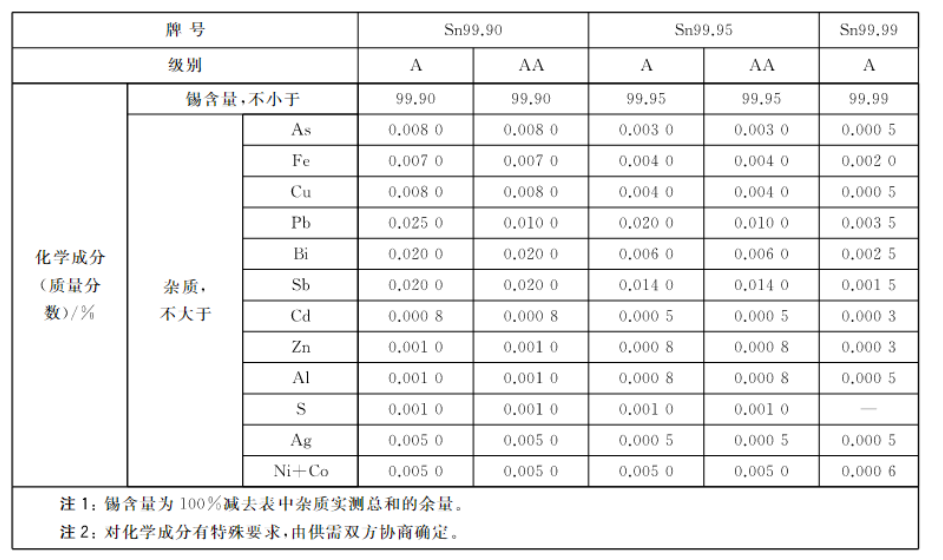 总之，建立GB/T 3260.12《锡化学分析方法 第12部分：铜、铁、铋、铅、锑、砷、铝、锌、镉、镍、钴量的测定  电感耦合等离子体原子发射光谱法》对于确定产品级别有重要意义。该方法同时测定锡锭中12种金属元素，完善GB/T 3260《锡化学分析方法》标准体系的同时，有助于锡产品质量的提升，对促进锡产品的生产与贸易具有重要意义。（二）项目的可行性电感耦合等离子体发射光谱（ICP-AES）由于具备多元素同时检测、检出限低等优点，能够大大缩短检测时间，节省人力、物力。近些年ICP-AES异军突起，采用ICP-AES测定有色金属中杂质元素含量在相关的国家标准及行业标准均有颁布实施。例如GB/T 5121.27-2008《铜及铜合金化学分析方法 27部分:电感耦合等离子体原子发射光谱法》、YS/T 1164-2016《硅材料用高纯石英制品中杂质含量的测定 电感耦合等离子体发射光谱法》、GB/T 37248-2018《高纯氧化铝 痕量金属元素的测定 电感耦合等离子体发射光谱法》等。目前ICP-AES设备市场占有率高，方法标准化后能够大力推广应用。起草单位国标（北京）检验认证公司具有丰富的测定锡产品中杂质元素含量的经验。项目前期调研过程中发现，云南锡业股份有限公司、柳州华锡有色设计研究院等国内重要的锡生产厂家以及深圳市中金岭南有色金属股份有限公司、昆明冶金研究院有限公司、北矿检测技术有限公司、紫金铜业有限公司等第三方检测机构及锡产品的使用单位均有采用ICP-AES技术对锡中杂质元素进行测定。美国ASTM F3139-2015《采用感应耦合等离子体发射光谱法分析次要和微量元素锡基焊料合金的标准试验方法》也采用ICP-AES对锡基合金中微量元素进行测定。因此，建立ICP-AES测定锡中杂质元素的方法在技术上是可行的，方法的标准化具有较好的社会基础。此外，目前市场上已具有锡标准样品GSB 04-3610-2019《锡铸态光谱单点标准样品》，包括Sn99.90%A和Sn99.90%AA标准物质，其中铜、铁、铋、铅、锑、砷、铝、锌、镉、镍、钴杂质元素含量范围在本标准规定的测定范围。标准物质的引入和多家验证单位进行验证大大提高方法的准确性和可信度。（三）标准预期的作用和效益中国的锡储量占全球的28%，居第一位，与钨、锑、稀土并称为中国的四大战略资源，属于为数不多的中国可以具有定价能力的战略资源。本项目是对GB/T 3260《锡化学分析方法》的补充完善，补充后的标准系列增加了对银、镍、钴的检测方法，扩大了检测范围，提高了其适用性。同时，ICP-AES方法12种杂质元素同时测定，能够大大缩短检测流程，提高检测效率，为贸易双方提供更好的用户体验。方法标准的形成能够更好的服务产品标准，为锡产品等级的划分提供方法依据，有助于产品质量提升，更好的推动产业发展，为生产企业带来可观的经济效益。同时，本标准的颁布实施有助于各检测机构实现标准化检测，提高数据的准确度。六、采用国际标准和国外先进标准的情况本文件为我国首次制定。经查，本文件与国内外现行标准及制定中的标准无重复交叉情况。本标准未采用（包括等同采用、修改采用及非等效采用）国际标准或国外先进标准。七、与现行法律、法规、强制性国家标准及相关标准的关系本标准属于锡化学分析方法标准，领域内没有强制性国家标准。本标准属于GB/T 3260《锡化学分析方法》标准系列的第12部分，是对标准系列的补充与完善。本标准与现行法律、法规和相关标准相协调、无冲突。八、重大分歧意见的处理和依据无重大分歧。九、标准作为强制性或推荐性国家（或行业）标准的建议建议本标准为推荐性国家标准。十、贯彻标准的要求和措施建议本标准涉及锡产品中铜、铁、铋、铅、锑、砷、铝、锌、镉、镍、钴含量的同时测定，采用的设备为电感耦合等离子体发射光谱仪。该设备目前在各高校院所、企事业单位均具有较高的市场占有率。建议锡产品的生产单位及各大检测机构积极组织本标准的学习与宣贯，并向企业、公司和科研院校（所）推荐本标准。标准使用过程中出现疑问，标准的起草单位有义务进行必要的解释，可通过网络会议、讲座等形式进行标准内容的讲解。建议标准发布即实施。同时，标准要与时俱进，标准颁布实施后要定期进行复审，必要时启动修订程序。十一、废止现行有关标准的建议本标准为首次制定，不涉及相关标准的废止。十二、其它应予说明的事项无。                                                          2023年2月编制组附录A：各实验室原始数据表A.1  铜精密度试验原始数据表A.2  铁精密度试验原始数据表A.3  铋精密度试验原始数据表A.4  铅精密度试验原始数据表A.5  锑精密度试验原始数据表A.6  砷精密度试验原始数据表A.7  铝精密度试验原始数据表A.8  锌精密度试验原始数据表A.9  镉精密度试验原始数据表A.10  银精密度试验原始数据表A.11  镍精密度试验原始数据表A.12  钴精密度试验原始数据起草单位一验单位二验单位国标（北京）检验认证有限公司云南锡业股份有限公司锡业分公司、柳州华锡有色设计研究院有限责任公司、深圳市中金岭南有色金属股份有限公司、国合通用（青岛）测试评价有限公司、中国检验认证集团广西有限公司、昆明冶金研究院有限公司、阜阳市产品质量监督检验所中国有色桂林矿产地质研究院有限公司、北矿检测技术有限公司、紫金铜业有限公司、大冶有色设计研究院有限公司、郴州市产商品质量监督检验所、铜陵有色金属集团控股有限公司、云南锡业矿冶检测中心有限公司、广东省韶关市质量计量监督检测所、黑龙江紫金铜业有限公司、安徽国家铜铅锌及制品质量监督检验中心起草人工作职责墨淑敏、张鑫负责方法的起草，各阶段标准文本、编制说明的编写，参加标准工作会议等。李爱嫦、郑佳乐数据统计、协助完成ICP-AES的相关试验。陈雄飞协助联络单位购置标样等。谭凤、杨敏、陈思、梁闪坐、甘雄胜、蒙雪忍、袁丽丽、胡胭脂、王兴君、刘含笑、张璐、吴雪英、刘英波、王劲榕、施昱、邢化冰、鲁仕梅负责方法一验工作，对条件实验进行了验证，并完成精密度原始数据。提供公共样品，负责公共样品的制备等工作。古行乾、苏春风、甘聪、胡梅花、陈兰、潘晓玲、谢磊、杨华东、王洋、李长春、柴徐彬、胡红丹、袁齐、陈宇、沈显丽、臧真娟、孙国娟、顾菲菲负责二验，提供了精密度原始数据。来源　购自峨眉半导体购自峨眉半导体锡标准物质（购买）锡标准物质（购买）昆明冶金院提供昆明冶金院提供云锡提供云锡提供云锡提供华锡提供华锡提供华锡提供编号1#6N合成2#6N合成3#标样99.90%AA4#标样99.90%A +50ug/g除Pb5#21-00236#21-00297#9815808#190030C9#1355-110#2021.10-4611#2021.10-3912#21-333Bi0.0020.0050.01440.0243—0.0480.006(( 0.23 ))(( 0.28 ))(( 0.16 ))(( 0.18 ))0.007Pb0.0020.0050.00870.0293——0.04(( 3.3 ))(( 4.2 ))(( 4.7 ))(( 5.2 ))0.004Sb0.0020.0050.01720.0239—0.0510.010.005(( 0.6 ))(( 2.3 ))(( 2.3 ))—As0.002—0.00500.01090.020.045———(( 0.4 ))(( 0.5 ))—Cu0.00030.0010.00750.0137—0.0450.0060.0180.033(( 0.26 ))(( 0.5 ))—Fe0.00030.0010.00360.00890.020.0450.0020.001———0.002Al0.00030.0010.000240.00530.020.045——————Zn0.00030.0010.000140.00500.020.045——————Cd0.00030.0010.000560.00610.020.045——————Ag0.00030.0010.00480.01070.020.045—0.0040.0050.0130.011—Ni0.00030.0010.00220.0077———0.0040.0180.020.04—Co0.00030.0010.00210.00750.020.045—0.0008————元素氢氟酸+硝酸结果/%盐酸+过氧化氢结果/%盐酸+硝酸结果/%标准值/%不确定度/%Cu0.009130.009050.008980.00870.0008Fe0.003750.003550.003780.00390.0007Bi0.01990.01980.01990.01930.0006Pb0.02920.02910.02980.02930.0008Sb0.01960.01980.01980.01890.0004As0.006340.006280.006480.00590.0009Al<0.0003<0.0003<0.00030.000290.0009Zn<0.0003<0.0003<0.00030.000170.00004Cd0.001160.001140.001120.00110.0002Ag0.005810.005760.005700.00570.0003Ni0.002830.002840.002810.00270.0002Co0.002740.002680.002690.00250.0003样品编号元素氢氟酸+硝酸结果/%盐酸+过氧化氢结果/%盐酸+硝酸结果/%7#（981580）Cu0.006370.006450.006137#（981580）Fe0.002790.002610.002697#（981580）Bi0.006670.006850.006757#（981580）Pb0.04500.04320.04447#（981580）Sb0.01200.01250.01248#（190030C）  Cu0.01850.01810.01818#（190030C） Fe0.001130.001000.001018#（190030C） Sb0.005610.005820.005968#（190030C） Ag0.003960.003860.003888#（190030C） Ni0.004470.004430.004408#（190030C） Co0.000890.000860.000839#（1355-1）Cu0.03260.03300.03329#（1355-1）Ag0.004830.004860.004969#（1355-1）Ni0.01760.01740.01789#（1355-1）Co0.000900.000870.0008810#（2021.10-46）Ag0.01330.01390.014010#（2021.10-46）Ni0.02060.02090.020711#（2021.10-39）Ag0.01120.01190.011611#（2021.10-39）Ni0.04200.04310.0429元素波长λ/nm元素波长λ/nmCu324.75Al396.15Fe238.20Zn213.85Bi223.06Cd226.50Pb220.35Ag328.06Sb217.58Ni230.29As188.98 / 193.69Co237.86元素及谱线基体浓度基体浓度基体浓度基体浓度基体浓度元素及谱线0 mg/mL1mg/mL2mg/mL5mg/mL10mg/mLCu 324.756711.96701.16655.86579.26339.6Fe 238.203724.83663.63634.23599.93477.7Bi 223.06380.6377.6372.8367.9350.4Pb 220.35283.5284.7282.7281.1270.5Sb 217.58136.4134.9136.2136.2131.9As 188.98409.2401.4398.5390.5369.9Al 396.154420.64436.94436.34374.94224.5Zn 213.856602.76560.16532.26432.36184.9Cd 226.506929.66926.66886.06796.16559.6Ag 328.066653.46646.76607.76507.76261.4Ni 230.291575.41554.51553.11526.61475.7Co 237.862109.12081.82065.42001.51900.0元素及谱线硝酸体积分数硝酸体积分数硝酸体积分数硝酸体积分数硝酸体积分数元素及谱线1%3%5%7%10%Cu 324.752411923466230382303122450Fe 238.2091508768855284658161Bi 223.061124108310461027991Pb 220.35608595571566546Sb 217.58352344325328312As 188.98511488467468441As 193.69527500479471449Al 396.151928218508179541776117155Zn 213.851419113547130941294912408Cd 226.501689716146156521542214826Ag 328.062286921990214412124720496Ni 230.2931993080299329622823Co 237.8643294149405440173863元素及谱线王水体积分数王水体积分数王水体积分数王水体积分数王水体积分数王水体积分数元素及谱线5%10%14%16%18%20%Cu 324.75478114774947913477104746647478Fe 238.20179341766717569173521730417243Bi 223.06393137943765373136923678Pb 220.35151114921482148614811499Sb 217.58109311071085107110921074As 188.98860841844836831821As 193.69732713713707697706Al 396.15366053611536110359223558635601Zn 213.85245342309123151227502283922732Cd 226.50273662686126612262852620326122Ag 328.06184781821918129178981789817795Ni 230.29400839543922388138733846Ni 231.60638863106247618061566148Co 237.86594858445830577557295695Co 238.89945793529265914091309071元素空白平均值（n=11）空白标准偏差SB（n=11）标准平均值（n=11）检出限ρL/(μg/mL)测定下限（%）Cu 324.7535.67.882600.00280.00010Fe 238.2053.22.746540.00180.00007Bi 223.0610.33.5443.30.0240.00082Pb 220.3516.52.6349.70.0230.00078Sb 217.588.31.9173.20.0340.0012As 188.9811.23.3471.20.0220.00073Al 396.1588.97.154150.00400.00013Zn 213.8542.13.276130.00130.00005Cd 226.507.82.887690.00100.00004Ag 328.0622.54.279990.00160.00005Ni 230.2912.62.619440.00400.00013Co 237.865.22.024400.00240.00008元素空白平均值空白标准偏差标准平均值检出限测定下限元素（n=11）SB（n=11）（n=11）ρL/(μg/mL)（%）Cu 324.7539.08.27358.00.00340.00012Fe 238.2010.836.114194.00.00080.00003Bi 223.0621.92.9649.60.0130.00045Pb 220.3544.05.31114.80.0140.00047Sb 217.5815.23.4853.50.0120.00040As 188.9811.93.4592.50.0170.00057Al 396.1555.69.55355.10.0050.00017Zn 213.8531.84.817886.50.00080.00003Cd 226.509.23.319247.30.00050.00002Ag 328.0643.28.914263.00.00190.00007Ni 230.29184.35.95062.70.00350.00012Co 237.8610.23.24522.80.00210.00007代码实验室名称代码实验室名称代码实验室名称1国标（北京）检验认证有限公司7安徽国家铜铅锌及制品质量监督检验中心13昆明冶金研究院有限公司2柳州华锡有色设计研究院有限责任公司8黑龙江紫金铜业有限公司14紫金铜业有限公司3阜阳市产品质量监督检验所9中国有色桂林矿产地质研究院有限公司15云南锡业股份有限公司锡业分公司4深圳市中金岭南有色金属股份有限公司10北矿检测技术有限公司16大冶有色设计研究院有限公司5郴州市产商品质量监督检验所11中国检验认证集团广西公司17广东省韶关市质量计量监督检测所6铜陵有色金属集团控股有限公司12国合通用（青岛）测试评价有限公司18云南锡业矿冶检测中心有限公司元素水平结果可接受的实验室个数平均值/%重复性标准差Sr再现性标准差SR重复性限r/%再现性限R/%Cu1180.000300.00002 0.00002 0.00005 0.00006 Cu2160.00100.00004 0.00004 0.00010 0.00011 Cu3160.00640.000110 0.00011 0.00030 0.00032 Cu4180.02000.000340 0.00054 0.0010 0.0015 Cu5170.03290.00044 0.00076 0.0012 0.0022 Cu6170.04520.00059 0.00070 0.0017 0.0020 Fe1170.000300.00002 0.00002 0.00005 0.00006 Fe2170.001010.000041 0.00005 0.0001 0.00014 Fe3170.003360.00009 0.00016 0.00024 0.00046 Fe4140.008810.00008 0.00015 0.00024 0.00041 Fe5170.02020.00049 0.00083 0.0014 0.0024 Fe6150.04510.00061 0.00069 0.0017 0.0020 Bi1160.001990.00004 0.00008 0.00013 0.00025 Bi2140.006640.00014 0.00021 0.00040 0.00059 Bi3170.01430.00029 0.00050 0.0008 0.0014 Bi4160.02440.00041 0.00093 0.0012 0.0026 Bi5130.04890.00053 0.00071 0.0015 0.0020 Pb1180.002010.00005 0.00007 0.00015 0.00022 Pb2170.005000.000071 0.00010 0.00021 0.00029 Pb3160.008570.00011 0.00012 0.00029 0.00033 Pb4160.02930.00046 0.00104 0.0013 0.0029 Pb5160.04410.00084 0.00195 0.0024 0.0055 Sb1170.002010.00007 0.00011 0.00018 0.00031 Sb2160.005500.00010 0.00028 0.00029 0.00079 Sb3170.01200.00040 0.00073 0.0011 0.0021 Sb4150.02410.00048 0.00061 0.0014 0.0017 Sb5140.05100.00051 0.00082 0.0015 0.0023 As1170.002000.00007 0.00010 0.00019 0.00029 As2160.005020.00011 0.00024 0.00032 0.00069 As3180.01090.00035 0.00060 0.0010 0.0017 As4170.02010.00055 0.00081 0.0016 0.0023 As5160.04530.00067 0.00096 0.0019 0.0027 Al1170.000310.00002 0.00003 0.00005 0.00009 Al2160.001010.00005 0.00005 0.00013 0.00015 Al3150.005060.00009 0.00012 0.00027 0.00034 Al4170.01990.00035 0.00084 0.0010 0.0024 Al5150.04500.00063 0.00070 0.0018 0.0020 Zn1170.000310.00002 0.00002 0.00004 0.00005 Zn2170.001000.00004 0.00007 0.00010 0.00019 Zn3160.005010.00008 0.00096 0.00022 0.00027 Zn4170.02020.00044 0.00072 0.0013 0.0020 Zn5160.04480.00047 0.00079 0.0013 0.0023 Cd1180.000310.00002 0.00002 0.00005 0.00006 Cd2180.001000.00003 0.00005 0.00009 0.00013 Cd3180.006050.00009 0.00017 0.00025 0.00048 Cd4170.02000.00037 0.00065 0.0011 0.0018 Cd5170.04500.00048 0.00095 0.0013 0.0027 Ag1160.000300.00002 0.00002 0.00004 0.00005 Ag2160.001020.00004 0.00004 0.00010 0.00012 Ag3170.004840.000080 0.00015 0.00022 0.00044 Ag4130.01070.000170 0.00052 0.00048 0.0015 Ag5160.02040.00038 0.00104 0.0011 0.0030 Ag6160.04550.00067 0.00086 0.0019 0.0024 Ni1160.000300.00002 0.00002 0.00005 0.00006 Ni2180.000990.00004 0.00006 0.00010 0.00016 Ni3150.002330.00007 0.00008 0.00019 0.00024 Ni4180.007680.00010 0.00027 0.00028 0.00076 Ni5130.02070.00028 0.00063 0.0008 0.0018 Ni6160.04150.00049 0.00173 0.0014 0.0049 Co1160.000310.00002 0.00002 0.00004 0.00004 Co2180.001010.00003 0.00006 0.00008 0.00018 Co3180.002110.00005 0.00008 0.00015 0.00021 Co4180.007560.00009 0.00020 0.00025 0.00056 Co5180.02020.00056 0.00090 0.0016 0.0025 Co6160.04480.00051 0.00109 0.0015 0.0031 wCu /%0.000300.00100.00640.0200.033 0.045r /%0.000040.00010.00030.0010.002 0.004wFe /%0.000300.00100.00340.00880.0200.045r /%0.000050.00010.00030.00070.0020.003wBi /%—0.00200.00660.0140.0240.049r /%—0.00020.00040.0010.0020.003wPb /%—0.00200.00500.00860.0290.044r /%—0.00020.00040.00070.0020.003wSb /%—0.00200.00550.0170.0270.051r /%—0.00020.00030.0010.0020.002wAs /%—0.00200.00500.0110.0200.045r /%—0.00020.00030.0010.0020.003wAl /%0.000310.00100.005060.0200.045—r /%0.000050.00010.000270.0010.003—wZn /%0.000310.00100.00500.0200.045—r /%0.000040.00010.00020.0010.002—wCd /%0.000310.00100.00610.0200.045—r /%0.000050.00010.00020.0010.002—wAg /%0.000300.00100.00480.0110.0200.045r /%0.000040.00010.00030.0010.0020.003wNi /%0.000300.00100.00230.00770.0210.042r /%0.000050.00010.00020.00030.0010.002wCo /%0.000310.00100.00210.00760.020 0.045r /%0.000040.00010.00020.00030.002 0.003wCu /%0.000300.00100.00640.0200.033 0.045R /%0.000050.00020.00040.0020.003 0.005wFe /%0.000300.00100.00340.00880.0200.045R /%0.000060.00020.00050.00090.0030.005wBi /%—0.00200.00660.0140.0240.049R /%—0.00030.00060.0020.0030.005wPb /%—0.00200.00500.00860.0290.044R /%—0.00030.00060.00090.0030.006wSb /%—0.00200.00550.0170.0270.051R /%—0.00030.00080.0020.0030.003wAs /%—0.00200.00500.0110.0200.045R /%—0.00030.00070.0020.0030.005wAl /%0.000310.00100.005060.0200.045—R /%0.000090.00020.000340.0030.005—wZn /%0.000310.00100.00500.0200.045—R /%0.000050.00020.00030.0020.003—wCd /%0.000310.00100.00610.0200.045—R /%0.000060.00020.00050.0020.003—wAg /%0.000300.00100.00480.0110.0200.045R /%0.000050.00020.00050.0020.0030.005wNi /%0.000300.00100.00230.00770.0210.042R /%0.000060.00020.00030.00080.0020.005wCo /%0.000310.00100.00210.00760.0200.045R /%0.000050.00020.00030.00060.0030.005水平实验室wCu /%wCu /%wCu /%wCu /%wCu /%wCu /%wCu /%水平实验室1234567110.000290.000280.000290.000280.000330.000300.00029120.000290.000270.000260.000270.000260.000280.00028130.000280.000290.000290.000300.000270.000270.00028140.000280.000290.000290.000310.000300.000280.00029150.000290.000300.000300.000300.000300.000330.00030160.000310.000290.000310.000300.000340.000310.00031170.000270.000280.000300.000290.000320.000270.00029180.000270.000300.000250.000280.000280.000290.00029190.000280.000290.000300.000300.000290.000270.000311100.000300.000300.000330.000300.000320.000300.000311110.000280.000290.000320.000300.000280.000320.000301120.000330.000320.000320.000310.000290.000300.000291130.000290.000300.000280.000320.000330.000310.000271140.000300.000290.000330.000280.000310.000300.000301150.000270.000280.000270.000290.000330.000320.000311160.000310.000280.000310.000320.000320.000310.000301170.000310.000300.000280.000290.000330.000310.000321180.000310.000320.000280.000300.000300.000310.00028210.001020.001100.000980.001040.000950.001030.00105220.001010.000980.000970.001010.001030.001030.0010423*0.000970.000870.000860.000860.000880.000880.00088240.000910.000980.000950.000980.001020.001050.00096250.001030.001050.001020.001020.001030.001040.00104260.001070.001020.001030.000930.000980.001020.00110270.001000.000980.000960.000980.000960.000960.00099280.001000.001050.001040.001030.000980.001010.00099290.001020.001000.001040.000990.001010.001030.001012100.001000.001010.000990.000990.001010.001000.001052110.000950.000940.000970.000970.000960.000980.001012120.000970.001010.000970.001040.001010.000960.000982130.001010.001050.000970.000980.001030.001010.001052140.001040.001100.000990.001040.000960.001030.001072150.000990.001050.000970.000990.000950.001030.00105216*0.001110.001210.001420.001220.001140.001220.001322170.000990.001030.001040.001010.000980.000960.001022180.001080.001050.001050.000930.000970.001010.00104310.006330.006300.006460.006510.006180.006410.0063932*0.006790.006670.006800.006730.006750.006440.00619330.006270.006180.006320.006330.006310.006330.00602340.006550.006430.006470.006390.006360.006330.0063035*0.006770.006670.006620.006850.006810.006760.00661360.006380.006320.006170.006410.006460.006590.00629370.006190.006330.006250.006580.006300.006420.00643380.006370.006300.006360.006190.006270.006230.00629390.006400.006370.006500.006450.006230.006360.006423100.006310.006260.006210.006450.006310.006360.006383110.006460.006390.006450.006410.006420.006510.006463120.006290.006240.006260.006360.006240.006430.006363130.006270.006250.006580.006350.006410.006380.006433140.006350.006320.006470.006500.006170.006420.006293150.006280.006290.006450.006670.006300.006220.006313160.006310.006120.006440.006500.006530.006090.006183170.006220.006350.006390.006380.006420.006400.006373180.006180.006230.006310.006220.006280.006200.00633410.01950.01980.02000.02010.01970.02030.020042*0.02320.02150.02250.02300.02270.02160.0237430.01900.01890.01910.01900.01900.01890.0190440.02050.01950.02000.02030.01980.01990.0202450.02020.02010.02000.02040.02040.02020.0203460.01990.01980.01980.01970.01920.01910.0191470.01940.01930.01910.01920.01960.01980.0201480.02010.02000.01950.02000.01990.02040.0202490.01980.02010.01970.02050.02000.01950.01964100.01950.01950.01930.01950.01930.01950.02004110.02010.01970.01970.01980.01990.01980.02004120.02020.02030.02160.02140.02070.02150.02104130.02020.02100.02030.02040.02040.02000.01964140.01970.01980.02010.02010.01990.02030.02054150.02030.02010.01970.01990.02020.02050.0196416*0.02340.02320.02240.02110.02130.02240.02204170.01910.02020.02050.01950.01990.02010.02084180.02020.02060.02040.02010.02020.02050.0204510.03210.03280.03260.03240.03300.03260.0324520.03470.03430.03510.03480.03450.03440.0354530.03190.03180.03200.03210.03180.03190.0321540.03310.03260.03290.03270.03270.03320.032455*0.03600.03530.03620.03610.03600.03620.0357560.03290.03290.03220.03230.03210.03210.0321570.03310.03280.03290.03240.03240.03320.0326580.03260.03220.03240.03310.03210.03330.0327590.03280.03340.03390.03310.03310.03330.03355100.03230.03280.03310.03350.03250.03250.03265110.03380.03300.03370.03370.03380.03400.03315120.03210.03230.03220.03310.03200.03200.03255130.03270.03340.03210.03230.03280.03310.03255140.03220.03290.03250.03200.03310.03270.03345150.03110.03170.03280.03200.03280.03320.03275160.03280.03430.03310.03350.03420.03290.03315170.03320.03350.03400.03310.03270.03350.03375180.03300.03330.03290.03330.03260.03200.0320610.04440.04410.04510.04560.04600.04590.0454620.04510.04420.04660.04470.04520.04520.0440630.04530.04550.04580.04540.04550.04580.0457640.04460.04530.04420.04510.04480.04590.0456650.04590.04580.04640.04700.04590.04620.0463660.04520.04520.04520.04420.04430.04590.0459670.04590.04610.04530.04600.04410.04600.0449680.04550.04510.04500.04620.04520.04570.0449690.04530.04520.04530.04560.04660.04500.04566100.04480.04500.04580.04490.04570.04480.04466110.04450.04470.04530.04520.04560.04560.04556120.04500.04490.04540.04530.04610.04620.04586130.04530.04590.04430.04480.04390.04550.04526140.04460.04450.04420.04580.04600.04620.04556150.04460.04510.04430.04440.04520.04530.0454616*0.04620.04810.04910.04920.04830.04940.05226170.04310.04380.04420.04330.04460.04490.04426180.04490.04480.04500.04560.04480.04460.0453水平实验室wFe /%wFe /%wFe /%wFe /%wFe /%wFe /%wFe /%水平实验室1234567110.000300.000300.000310.000340.000290.000290.00031120.000280.000360.000350.000350.000340.000340.00034130.000310.000300.000290.000320.000290.000290.00032140.000280.000300.000310.000320.000280.000290.00031150.000270.000290.000260.000260.000240.000290.00025160.000310.000310.000320.000290.000330.000310.00033170.000280.000310.000300.000270.000280.000290.00031180.000300.000290.000320.000300.000300.000320.00031190.000310.000300.000310.000310.000300.000320.000281100.000300.000280.000310.000290.000300.000290.000301110.000340.000280.000290.000330.000340.000320.000321120.000310.000310.000300.000300.000320.000310.000301130.000300.000280.000320.000330.000280.000280.000301140.000310.000330.000330.000290.000270.000300.000321150.000290.000300.000320.000330.000310.000300.00032116*0.000410.000360.000410.000410.000380.000420.000411170.000290.000280.000280.000300.000290.000300.000281180.000320.000270.000290.000310.000280.000280.00030210.001000.000960.001030.001110.001050.001040.00097220.001090.001060.001040.001070.001110.001110.00109230.000950.000980.001030.001150.001050.001090.00099240.001000.000960.000950.000990.001030.001090.00106250.000970.001060.000900.000930.000960.000990.00095260.001000.000960.001010.001000.000990.001070.00097270.000950.000970.000960.000970.000980.000970.00098280.001010.001040.000970.001000.001020.001000.00101290.000990.001030.001030.001020.001010.001020.001012100.001060.001030.001060.001030.001060.001030.001032110.000980.001020.000950.000940.000980.000960.000912120.001060.001010.001060.000920.001020.001050.000992130.001090.001020.000980.001000.001030.001020.000952140.001020.000970.001030.001090.001050.001080.000992150.001050.000970.001040.001110.001030.001050.00099216*0.001520.001420.001440.001610.001520.001540.001652170.001080.001060.001050.001000.001040.001020.001052180.000930.000940.000980.000960.001030.001020.00098310.003210.003290.003210.003340.003420.003230.00344320.003420.003130.003190.003210.003340.003260.00317330.003310.003290.003310.003440.003420.003230.00334340.003210.003310.003280.003290.003350.003460.0033635*0.002360.001810.002050.001870.002340.001690.00181360.003450.003290.003430.003310.003270.003220.00322370.003350.003260.003410.003240.003490.003470.00350380.003420.003410.003430.003370.003320.003400.00339390.003310.003300.003310.003340.003270.003290.003293100.003350.003380.003390.003490.003330.003390.003313110.003570.003500.003520.003460.003430.003630.003573120.003290.003260.003390.003180.003210.003240.003193130.003510.003460.003690.003720.003620.003510.003583140.003240.003260.003230.003320.003400.003260.003433150.003330.003280.003420.003550.003290.003370.003403160.003520.003640.003820.003640.003950.003920.003833170.003140.003220.003200.003120.003230.003180.003193180.003180.003250.003230.003300.003190.003220.00328410.008770.008710.008880.008780.008810.008950.00871420.008400.008580.008450.008440.008610.008490.00849430.009350.009070.009100.008940.009000.009040.00914440.008670.008710.008800.008680.008730.008860.0089545*0.007000.007040.006870.006940.006830.006840.00699460.008860.008760.008730.008940.008760.008870.0088847*0.008120.008360.008290.008670.008720.008390.00881480.008830.008890.008780.008730.008750.008820.00885490.008870.008860.008760.008910.008740.008660.008784100.008930.008890.009020.008800.008900.009010.008904110.008950.008700.008750.008710.008820.008890.008924120.008870.008860.008810.008870.008820.008830.008884130.008980.008900.008700.008810.008710.008760.008824140.008870.008710.008780.008780.008830.008910.00871415*0.008220.008300.008130.008230.008220.008300.00827416*0.009240.009410.009020.009220.009510.009640.009734170.008810.008850.008800.008750.008800.008840.008874180.008780.008720.008810.008700.008680.008770.00878510.02000.01940.02010.02060.01970.02030.0205520.02320.02200.02060.02090.02140.02150.0216530.01980.01940.01960.01920.01960.01940.0198540.02060.01950.01970.01920.02040.02030.0202550.01840.01840.01820.01860.01830.01800.0180560.02070.02070.01930.01930.02080.02080.0208570.02150.02160.02060.02070.02000.02010.0208580.02050.02070.02000.01970.02040.02060.0200590.01990.02030.02010.02020.01990.02040.02005100.01950.01950.01950.01960.01980.01970.01995110.02060.01950.02000.01970.01960.01980.01995120.02060.02050.02120.02130.02090.02110.02085130.02110.02040.02120.02090.02100.02010.01975140.02010.01940.02000.02070.01990.02050.02055150.02050.01950.01970.02030.02070.01960.0195516*0.02500.02400.02300.02500.02400.02300.02505170.02110.02140.02050.01990.02040.02060.01975180.01980.01960.01960.02100.02070.02000.0198610.04510.04480.04520.04510.04470.04550.0446620.04620.04420.04570.04570.04610.04500.045363*0.04320.04220.04400.04360.04380.04230.0433640.04470.04480.04410.04490.04420.04510.045565*0.04130.04100.04150.04200.04080.04110.0412660.04510.04450.04470.04570.04520.04470.0443670.04590.04610.04620.04570.04520.04630.0465680.04480.04480.04520.04570.04450.04500.0459690.04540.04570.04540.04530.04650.04540.04546100.04440.04460.04500.04400.04400.04510.04526110.04470.04430.04400.04500.04520.04490.04536120.04400.04400.04420.04350.04420.04560.04646130.04420.04630.04540.04500.04490.04560.04586140.04550.04580.04300.04540.04470.04450.0449615*0.04530.04560.04610.04540.04490.04500.04546160.05220.05320.05410.05540.05820.05530.05716170.04520.04500.04580.04610.04550.04360.04476180.04550.04580.04540.04510.04480.04550.0460水平实验室wBi /%wBi /%wBi /%wBi /%wBi /%wBi /%wBi /%水平实验室1234567110.001910.001920.001920.002010.001910.001860.00197120.002140.002160.002160.002200.002140.002200.0022613*0.002040.002000.002000.001940.002040.001740.00196140.002080.002010.002010.002120.002080.002060.00198150.002090.002210.002210.002080.002090.002120.00217160.001950.001970.001970.002040.001950.001970.00191170.001960.001930.001930.002000.001960.001920.00190180.002020.001950.001950.001960.002020.001980.00189190.002030.002050.002050.002010.002030.002010.002061100.002000.002050.002050.002010.002000.001990.001961110.001990.001940.001940.001950.001990.001970.001951120.002000.002030.002030.001980.002000.001960.001911130.001900.001850.001850.001890.001900.001950.001961140.001940.001960.001960.001880.001940.002040.001991150.001930.001950.001950.002040.001930.001890.00201116*0.001880.001640.001640.001650.001880.001720.001741170.002010.001980.001980.001960.002010.001990.001951180.001890.001970.001970.001950.001890.001990.00188210.006530.006820.006780.006810.006680.006460.0066022*0.005830.005910.005920.005740.005800.005460.0053023*0.005940.005950.005960.005920.005990.005970.00606240.006720.006810.006930.006730.006600.006550.00661260.006620.006800.006690.006830.006680.006600.00661270.006700.006580.006720.006690.006510.006790.00659280.006660.006740.006610.006660.006550.006730.00661290.006590.006740.006720.006560.006780.006680.006602100.006590.006770.006680.006770.006750.006710.006702110.006650.006650.006670.006680.006640.006650.006692120.006810.006790.006800.006730.006730.006700.006762130.006390.006660.007000.006460.006590.006890.006322140.006540.006820.006790.006810.006780.006460.006602150.006250.006380.005990.005970.006030.005990.00596216*0.006250.005740.005820.005630.006080.005840.006112170.006250.006770.006700.006670.006800.006770.006622180.006250.007010.006860.006780.006680.006610.00672310.01430.01360.01420.01390.01460.01470.0142320.01560.01550.01540.01540.01550.01540.0154330.01410.01420.01440.01410.01420.01410.0139340.01410.01450.01420.01380.01460.01470.014435*0.00670.00670.00690.00690.00700.00700.0071360.01470.01390.01400.01370.01390.01400.0138370.01430.01440.01420.01450.01470.01490.0145380.01400.01450.01430.01410.01430.01460.0144390.01440.01430.01440.01450.01440.01450.01443100.01430.01420.01450.01410.01430.01420.01413110.01440.01440.01450.01440.01420.01440.01413120.01340.01380.01320.01400.01470.01420.01433130.01470.01390.01440.01450.01420.01380.01463140.01440.01380.01400.01390.01450.01470.01433150.01480.01450.01420.01430.01460.01430.01443160.01320.01410.01340.01320.01230.01340.01323170.01380.01390.01400.01440.01400.01390.01373180.01450.01380.01430.01420.01410.01440.0143410.02480.02490.02500.02470.02380.02440.0243420.02630.02610.02610.02580.02630.02580.0257430.02320.02330.02300.02290.02260.02280.0231440.02480.02450.02440.02420.02510.02460.024145*0.01640.01670.01690.01670.01650.01670.0164460.02400.02440.02420.02440.02410.02450.0243470.02510.02510.02530.02540.02520.02510.0250480.02500.02450.02500.02450.02490.02470.0245490.02520.02460.02520.02500.02520.02480.02514100.02450.02440.02460.02470.02430.02420.02454110.02450.02460.02380.02440.02450.02390.02434120.02420.02290.02490.02500.02430.02380.02494130.02450.02410.02400.02580.02490.02420.02464140.02440.02490.02500.02490.02390.02440.02424150.02210.02120.02220.02120.02250.02320.0227416*0.02310.02320.02240.02230.02330.02210.02054170.02450.02420.02400.02490.02500.02470.02464180.02380.02440.02410.02400.02380.02460.0246510.04860.04850.04950.04850.04930.04890.049752*0.04530.04420.04510.04960.04440.04410.0438540.04860.04890.04920.04730.04880.04800.0483560.04880.04910.04920.04860.04860.04990.0479570.04920.04890.04950.04830.04860.04930.0489580.04890.04860.04880.04830.04930.04950.0489590.04820.04870.04840.04830.04840.04860.04905100.05020.05090.04990.04980.04950.05020.05045120.04780.04870.04800.04820.04810.04780.04895130.04830.04800.04790.04830.04890.04840.04865140.04850.04770.04950.04850.04950.04920.05015150.04900.04960.04930.04870.04970.04900.0493516*0.04440.04520.04430.04540.04220.04140.04475170.05020.04930.04780.04980.05010.04850.04925180.04880.04810.04790.04840.04820.04870.0492水平　实验室　wPb /%wPb /%wPb /%wPb /%wPb /%wPb /%wPb /%水平　实验室　1234567110.001940.002000.002050.002110.002070.002120.00208120.002140.002150.002070.001990.002190.002080.00200130.001910.001940.001930.001950.001950.001970.00195140.001970.002000.001940.002070.001980.002110.00206150.001980.001980.001930.001910.001920.001930.00190160.002020.002080.001960.002000.001920.002050.00202170.002020.001980.001970.002050.001960.001890.00197180.002120.002150.001900.002040.002010.002130.00206190.002060.002020.002030.002120.002110.001950.002061100.002010.002040.002020.002010.002030.002040.002051110.001890.001940.001980.001920.001960.002000.001971120.001910.002010.001970.002060.001960.001960.001991130.001980.001900.002010.001990.002030.001950.001941140.001980.002000.002070.002070.002140.002120.002131150.001990.002020.002030.002080.001880.002100.002051160.002140.002130.002140.002120.002110.002110.002131170.001900.001990.001940.001980.002010.002010.001981180.001980.001960.001880.001980.002030.002020.00198210.005120.005080.005040.004950.004990.005110.00506220.005120.005030.004940.005200.004920.004850.00493230.004830.004750.004770.004810.004850.004850.00497240.005050.005080.005010.005100.004950.004930.00508250.004860.004920.004820.004810.004840.004830.00479260.005100.004980.005030.004950.005080.005090.00496270.004910.004940.004900.004940.004920.005010.00499280.005060.005020.004950.004920.005130.005110.00509290.005020.005150.005140.005040.005030.005040.005082100.005040.005020.005010.004990.004980.005020.005032110.004870.004920.005010.004940.004960.005030.004982120.005260.005080.005280.004980.004990.005250.005032130.005040.005060.005020.004990.005040.005100.005022140.005090.005060.005090.004980.004970.005130.005072150.005020.005100.005090.004920.004960.005080.00505216*0.005210.005420.005550.005380.005470.005320.005542170.005150.005100.004940.005050.004980.005020.005002180.004940.004970.005010.004960.004910.005080.00508310.008480.008550.008390.008720.008680.008610.00846320.008760.008600.008440.008510.008680.008590.00859330.008430.008400.008500.008350.008350.008450.00831340.008480.008330.008570.008660.008420.008680.0086235*0.006050.005870.005950.005900.005860.005850.00586360.008670.008460.008650.008530.008630.008680.00858370.008480.008410.008540.008320.008490.008620.00876380.008470.008580.008440.008410.008570.008600.00860390.008550.008580.008640.008610.008610.008600.008563100.008540.008510.008640.008650.008590.008610.008623110.008690.008600.008650.008670.008630.008640.008623120.008420.008460.008490.008670.008600.008610.008623130.008400.008790.008550.008650.008490.008720.008543140.008580.008550.008490.008720.008680.008610.008563150.008650.008870.008470.008460.008830.008820.00881316*0.008820.008910.009010.009210.009220.009110.008943170.008600.008580.008610.008620.008630.008690.008663180.008450.008540.008330.008680.008520.008600.00848410.02870.02940.02960.02880.02970.02910.0288420.02860.02910.02800.02870.02910.02840.0288430.02810.02800.02780.02730.02780.02760.0276440.02950.03000.02970.02890.02910.02960.029445*0.02500.02520.02490.02480.02470.02460.0244460.02850.02860.02980.02920.02930.02850.0295470.02900.02930.02930.02900.02910.02940.0294480.02950.02950.02880.02900.02940.02910.029249*0.03480.03500.03480.03470.03490.03440.03474100.02890.02920.02930.02890.02880.02930.02904110.02860.02870.02770.02880.02890.02840.02804120.02780.02780.02840.02830.02860.02880.02894130.03060.02930.02860.02950.03080.02880.02964140.02860.02930.02970.02900.02920.02910.02854150.03060.03000.02980.02950.03010.03000.02984160.03110.03240.03330.03210.03110.03120.03244170.02800.02850.02910.02930.02900.02870.02924180.03010.03060.03100.03020.03020.03050.0298510.04440.04520.04530.04560.04540.04340.0454520.04070.03900.03970.03940.03880.03860.0390530.04050.03980.04110.04080.04110.04050.0382540.04350.04490.04570.04590.04530.04420.044655*0.03710.03720.03730.03770.03740.03720.0371560.04430.04540.04530.04340.04510.04590.0463570.04360.04560.04510.04420.04410.04580.0442580.04510.04460.04410.04440.04410.04320.0449590.04360.04370.04540.04470.04340.04460.04345100.04470.04580.04620.04550.04530.04540.04455110.04350.04320.04380.04330.04350.04380.04365120.04350.04290.04400.04470.04450.04450.04465130.04410.04570.04700.04480.04600.04420.04535140.04410.04580.04530.04590.04540.04370.0454515*0.05510.05730.05360.05570.05210.05110.05625160.04340.04520.04730.04680.04620.04670.04615170.04390.04330.04510.04400.04510.04390.04475180.04560.04450.04550.04440.04430.04330.0431水平实验室wSb /%wSb /%wSb /%wSb /%wSb /%wSb /%wSb /%水平实验室1234567110.001930.001950.002020.002110.002030.002120.00197120.002040.002190.002290.002120.002230.002190.00238130.001950.001940.001980.001970.001960.001990.00200140.002030.001950.001900.001980.002090.002030.00208150.002020.002250.002230.002210.002280.002280.00227160.001950.001940.002130.002030.001970.001960.00205170.001980.001870.001990.002010.001940.001930.00195180.002150.002020.001970.001960.001940.002010.00201190.001900.001980.002010.002070.002060.002020.001971100.002010.002050.002090.002060.002030.002050.002061110.001960.001880.001900.001890.001990.001890.00192112*0.001820.001860.002020.002110.001830.001990.002161130.002160.002080.002020.002030.001960.002030.001951140.001930.001970.002020.002130.002070.002110.001961150.002030.002110.002100.002040.002030.001930.001971160.001920.001870.001920.001840.001760.001820.001751170.001900.001880.001900.001960.002000.001950.001921180.002010.001970.001990.002060.001980.002040.00205210.005490.005760.005640.005560.005470.005730.00559220.005040.005080.004940.004920.005000.005010.00495230.005520.005500.005460.005580.005530.005550.00551240.005690.005680.005610.005630.005820.005580.00552260.005510.005780.005690.005460.005670.005770.00565270.005470.005510.005490.005570.005610.005430.00560280.005590.005640.005670.005480.005600.005530.00561290.005540.005810.005740.005460.005570.005700.005792100.005600.005700.005670.005610.005590.005580.005552110.004670.004780.004880.004960.004970.004890.004952120.005770.005630.005730.005700.005710.005680.005692130.005460.005260.005480.005580.005480.005780.005602140.005490.005750.005600.005560.005770.005730.005692150.005770.005810.005680.005760.005560.005760.005542160.005120.005110.004920.005230.005240.005080.005172180.005470.005840.005580.005780.005650.005740.00553310.01760.01740.01690.01720.01760.01780.0167320.01680.01600.01630.01650.01700.01630.0164330.01730.01730.01750.01710.01700.01680.0170340.01800.01760.01780.01730.01730.01690.016735*0.01130.01130.01180.01170.01200.01190.0120360.01710.01740.01670.01730.01760.01690.0166370.01800.01810.01720.01790.01750.01790.0170380.01730.01730.01740.01680.01690.01740.0175390.01790.01770.01700.01820.01740.01780.01773100.01760.01730.01750.01720.01730.01750.01703110.01780.01790.01800.01810.01810.01820.01743120.01680.01700.01680.01790.01810.01740.01753130.01820.01780.01720.01700.01830.01730.01753140.01760.01740.01790.01720.01660.01680.01773150.01800.01800.01790.01780.01770.01770.0176316*0.01420.01530.01540.01620.01540.01430.01583170.01700.01710.01740.01700.01690.01680.01713180.01820.01880.01800.01860.01860.01770.0179410.02420.02460.02440.02380.02350.02370.023942*0.02130.02150.02170.02250.02160.02190.0212430.02330.02340.02300.02280.02320.02290.0233440.02470.02450.02460.02430.02380.02400.023645*0.01730.01780.01770.01770.01770.01770.0176460.02450.02430.02450.02360.02450.02440.0244470.02510.02520.02490.02310.02500.02410.0231480.02340.02360.02390.02450.02410.02460.0240490.02480.02410.02400.02360.02450.02470.02434100.02390.02380.02400.02380.02390.02410.02424110.02460.02470.02380.02450.02460.02430.02374120.02400.02310.02410.02430.02370.02390.02424130.02460.02540.02650.02510.02400.02460.02434140.02340.02470.02420.02390.02350.02370.02384150.02520.02490.02380.02410.02400.02420.0245416*0.01620.01510.01430.01610.01620.01540.01624170.02400.02440.02410.02450.02500.02440.02474180.02360.02320.02370.02310.02430.02360.0239510.05110.05090.05160.05140.05060.05160.0521520.04940.04930.04950.04910.04990.04920.0496540.05260.05090.05210.05080.05210.05080.0515560.05050.05060.05040.05150.05130.05030.0509570.05200.05190.05180.05150.05240.05230.0516580.05060.05150.05080.05090.05110.05130.0507590.05020.04990.05060.05110.05100.05050.05125100.05100.05180.05130.05120.05150.05160.05195120.05100.05080.05060.05010.05010.05060.05085130.04950.05110.05050.05120.05060.04980.05085140.05130.05100.05170.05040.05070.05170.05235150.05210.05220.05160.05170.05230.05210.0516516*0.04720.04540.04410.04230.04440.04480.04245170.05050.05110.05000.04960.05150.05010.05095180.05110.05180.05010.05050.05040.05150.0520水平实验室wAs /%wAs /%wAs /%wAs /%wAs /%wAs /%wAs /%水平实验室1234567110.002010.001910.002070.001920.002040.001960.00211120.002000.002080.002140.002130.002000.002110.0022113*0.002100.002280.002510.002570.002200.002430.00233140.002090.001930.002010.002060.001960.002050.00212150.001930.001930.001870.001850.001840.001820.00180160.001910.001980.002130.002010.002170.002130.00207170.002110.001900.001960.002050.001980.001910.00192180.001950.002030.002040.001940.002090.002120.00191190.002050.002000.002060.001900.002050.002020.002081100.002050.002050.002030.002040.002000.001990.002001110.001920.001930.001950.001990.001940.002010.001981120.002170.002090.002160.001950.002170.002100.002171130.001990.001960.002010.001950.002010.002030.001981140.002050.001970.002100.001950.002090.001980.002121150.001990.001970.002050.001950.002040.001960.002101160.001840.001690.001750.001880.001690.001740.001781170.002050.002010.002100.002050.001990.001960.002001180.002090.002010.001930.002080.001960.002080.00192210.004850.004930.005090.005130.005170.005220.00505220.005650.005640.005420.005780.005670.005420.0055323*0.004970.005110.004980.005680.005470.005060.00505240.005220.005180.005100.005090.005010.004960.00501250.004860.004920.005030.004720.004530.004550.00453260.005000.005270.005240.004950.005130.004930.0049727*0.004630.004720.005100.004200.004810.004630.00483280.005220.004930.005090.005130.004980.004990.00507290.005140.004990.004990.005040.005080.005030.004992100.005050.005040.005100.005080.005120.005060.005072110.005210.005280.005320.005240.005290.005290.005212120.005000.005000.005000.005240.005260.004850.005282130.005010.004850.004920.004880.004980.005050.004992140.004950.004930.005090.005030.005010.005220.005052150.004720.004840.004750.004700.004770.004830.004752160.004720.004530.004620.004820.004630.004530.004442170.004960.004900.004960.004950.005010.004980.005032180.004980.004880.004760.005020.005150.004940.00505310.01130.01110.01160.01080.01140.01050.0111320.01080.01120.01120.01080.01090.01070.0110330.01220.01210.01160.01190.01170.01210.0123340.01060.01090.01150.01070.01080.01120.0116350.01050.01060.01040.01040.01040.01030.0102360.01140.01060.01080.01170.01090.01130.0109370.01020.01120.01090.01030.01050.01070.0103380.01120.01150.01110.01130.01090.01080.0107390.01140.01090.01080.01140.01090.01140.01143100.01180.01120.01120.01120.01140.01120.01133110.01130.01130.01060.01120.01130.01070.01063120.01110.01070.01030.01100.01040.01050.01043130.01120.01120.01090.01200.01180.01090.01133140.01130.01090.01150.01070.01140.01050.01103150.01010.01030.01050.01040.01020.01090.01053160.00990.00950.00960.00950.00980.00970.00943170.01010.01070.01100.01020.01010.01100.01153180.01210.01180.01070.01160.01150.01200.0108410.01950.01930.02040.02060.02120.02140.0197420.01780.01850.02080.02000.01840.01860.0191430.02060.02050.02070.02060.02100.02100.0213440.02150.01950.02010.02060.01960.02010.020945*0.01770.01730.01720.01740.01720.01710.0168460.01990.01960.01930.02130.01970.01970.0202470.02120.02130.02250.02180.02190.02090.0202480.01970.01960.02050.02040.02060.01980.0205490.02050.02020.02010.02040.02000.02080.01994100.01920.01960.01900.01890.01990.01980.02014110.01960.01970.01970.01990.01970.01970.01994120.01870.01890.01890.01900.01920.01920.01894130.01980.01970.01980.02010.02050.01990.02024140.01950.01940.02050.02070.02140.02160.01984150.01960.02030.01970.02010.02040.01990.02014160.02120.02090.02060.02100.02130.02080.02074170.01980.01990.01960.01920.02010.01990.02024180.01980.01920.01910.01960.01960.02030.0199510.04620.04390.04540.04580.04610.04450.0443520.04530.04450.04390.04470.04600.04470.0444530.04550.04570.04550.04540.04570.04560.0456540.04520.04490.04430.04560.04500.04500.044155*0.03840.03790.03850.03900.03780.03860.0384560.04530.04640.04510.04510.04490.04490.0449570.04630.04600.04580.04570.04520.04620.0460580.04470.04500.04490.04590.04550.04480.0450590.04590.04580.04570.04610.04580.04640.04675100.04480.04460.04480.04410.04460.04470.04485110.04300.04310.04340.04380.04400.04370.04345120.04580.04570.04730.04670.04690.04650.04635130.04560.04470.04320.04570.04520.04540.04495140.04630.04590.04640.04580.04610.04350.04435150.04560.04450.04560.04410.04410.04430.0447516*0.04230.04240.03920.04410.04290.04080.04005170.04500.04820.04660.04530.04560.04700.04635180.04440.04480.04580.04490.04620.04570.0468水平实验室wAl /%wAl /%wAl /%wAl /%wAl /%wAl /%wAl /%水平实验室1234567110.000280.000310.000290.000310.000320.000290.00031120.000380.000370.000380.000390.000370.000380.00038130.000330.000310.000300.000310.000300.000290.00027140.000290.000310.000320.000290.000280.000310.0003015*0.000550.000290.000610.000450.000590.000350.00059160.000290.000310.000300.000300.000290.000300.00029170.000270.000310.000310.000280.000280.000270.00029180.000280.000290.000300.000320.000310.000300.00028190.000280.000300.000290.000290.000310.000320.000311100.000300.000310.000300.000310.000290.000280.000311110.000320.000290.000280.000310.000300.000340.000301120.000320.000340.000280.000280.000300.000310.000281130.000280.000290.000330.000320.000340.000280.000291140.000290.000320.000280.000330.000320.000290.000311150.000280.000320.000290.000310.000330.000310.000311160.000410.000380.000420.000410.000350.000360.000381170.000300.000280.000290.000300.000280.000290.000291180.000290.000300.000320.000300.000310.000310.00029210.001000.001050.000960.000930.000950.001100.00106220.001090.001080.001090.001060.001100.001120.00112230.000970.001020.000960.000910.000950.001130.00106240.000970.001050.000940.001100.001020.001030.0009825*0.000780.000830.000890.000800.000760.000780.00070260.000920.000940.000950.001030.000980.001070.00099270.000930.000950.000960.000950.000980.001010.00099280.000990.001010.000960.001000.001060.001120.00098290.001000.001030.001040.001020.001000.001040.000962100.001090.001070.001060.001030.001040.001050.001052110.000980.001010.000990.001050.000940.000930.000982120.001020.001020.000980.001070.001000.000990.000982130.000990.001010.001000.000950.000980.001090.001102140.001040.001030.000970.000960.000970.001100.001022150.000960.001030.000970.000960.000940.001070.00106216*0.001110.001220.001210.001430.001320.001240.001212170.001020.001000.001020.000990.001010.001040.000982180.000970.001040.000950.000960.001080.001020.00103310.005040.004980.004930.005110.005090.005210.00512320.005210.005150.004840.005050.004930.005130.0050433*0.005760.005660.005660.005610.005540.005610.00565340.005080.005150.005390.005110.005290.005100.0051835*0.003040.003110.002950.002970.002810.002830.00329360.005170.005060.005030.004980.004930.005150.00515370.005120.005240.005210.005400.005240.005360.00540380.005020.005230.005010.005110.004990.005120.00499390.005060.005050.004950.005080.005070.004980.005073100.005050.004970.005060.005070.004990.005010.005073110.004890.004930.004910.004990.005030.004980.005103120.004940.005030.005030.004950.004930.005140.004963130.005000.004830.005380.005010.004980.005080.004923140.005020.004920.004930.005110.005100.005200.005163150.004910.004870.004920.004900.005020.005000.00495316*0.005640.005520.005910.005940.005830.005720.006213170.005070.005080.004940.004970.005020.004950.004993180.005100.005070.005110.005080.005020.005140.00515410.02010.02030.01970.02010.01960.01990.0204420.02150.02090.02050.02040.02060.02060.0209430.01850.01850.01870.01840.01870.01840.0190440.02070.02070.01990.02010.02050.01980.0203450.01770.01760.01740.01770.01750.01720.0173460.01970.02020.02030.02030.01990.02030.0192470.01960.01990.01970.01950.01990.01920.0198480.02060.02060.01990.01980.02070.01970.0203490.01990.01970.01990.01950.02030.01990.02024100.02020.02020.02000.02010.02020.02040.02054110.02000.01970.01970.01970.01990.01970.01994120.02030.02020.02100.02100.02040.02090.02064130.01950.01980.01910.02050.01990.02100.01964140.02020.02040.01980.02010.01970.01990.02034150.02040.02050.02060.01970.01970.01950.0199416*0.02110.02540.02620.02440.02410.02630.02844170.02050.02070.02020.01980.01990.02010.02064180.02040.02000.02030.02070.02070.01980.0203510.04550.04510.04460.04480.04420.04520.0457520.04500.04330.04590.04500.04400.04590.0434530.04410.04430.04370.04300.04360.04430.0439540.04590.04510.04560.04530.04420.04590.044655*0.04060.04020.04070.04100.04010.04030.0402560.04510.04440.04550.04770.04400.04500.0446570.04430.04580.04460.04510.04530.04490.0452580.04500.04560.04460.04550.04490.04490.0452590.04430.04480.04520.04450.04560.04460.04495100.04470.04560.04520.04560.04520.04530.04525110.04420.04500.04450.04490.04500.04500.04465120.04520.04510.04540.04600.04570.04560.04585130.04460.04550.04420.04380.04580.04440.04525140.04450.04510.04390.04500.04420.04560.04595150.04520.04470.04530.04450.04540.04460.0447516*0.05210.05320.05540.05630.05480.05170.05365180.04490.04550.04560.04500.04440.04600.0454水平实验室wZn /%wZn /%wZn /%wZn /%wZn /%wZn /%wZn /%水平实验室1234567110.000320.000320.000280.000310.000300.000290.0003312*0.000370.000350.000380.000370.000380.000380.00039130.000300.000290.000290.000270.000300.000280.00029140.000320.000300.000310.000290.000310.000320.00033150.000300.000300.000300.000300.000300.000320.00031160.000330.000310.000300.000280.000320.000300.00032170.000330.000310.000340.000310.000300.000320.00032180.000320.000290.000310.000270.000310.000290.00030190.000320.000320.000310.000290.000330.000300.000311100.000300.000310.000320.000310.000300.000290.000291110.000310.000280.000320.000300.000330.000310.000291120.000310.000300.000290.000290.000290.000290.000301130.000330.000310.000290.000340.000300.000320.000311140.000320.000320.000280.000310.000320.000290.000341150.000290.000310.000300.000320.000310.000320.00033116*0.000350.000330.000410.000380.000390.000400.000411170.000290.000300.000310.000300.000280.000270.000301180.000290.000300.000300.000320.000310.000310.00029210.000950.000970.001050.001020.000910.000960.00094220.001140.001120.001110.001110.001190.001170.00117230.000870.000860.000850.000840.000850.000840.00086240.000950.000980.000960.001050.001060.001080.00097250.001040.001050.001030.001020.001030.001040.00103260.001020.001060.000990.000970.000990.000980.00098270.001110.001120.001070.001080.001050.001020.00103280.000940.000940.000940.000950.000960.000960.00097290.001000.001040.001020.001020.001010.001010.001012100.001010.001040.001020.001050.000990.000980.001012110.000990.000950.001010.001030.000980.000940.000992120.000990.001040.001010.001060.001040.001000.000982130.001040.001000.001020.001060.000950.000990.001032140.000940.000990.001020.001050.000900.000950.000962150.000970.000950.001060.001080.000930.000970.000942160.001010.001020.000920.000960.001020.000980.001012180.001000.001010.001060.001030.000990.001050.00102310.004990.005070.005120.005080.005040.005150.0050432*0.004510.004500.004560.004490.004340.004400.00432330.004940.004930.004860.004850.004820.004800.00492340.005080.005070.004990.004860.005120.005100.00505350.004930.004980.004950.004940.004920.004930.00492360.004910.005020.004960.004910.005120.004810.00511370.005170.005180.005150.005020.005140.005060.00509380.004920.004970.005020.005080.005140.005120.00507390.005120.005080.005160.005080.004990.005100.005113100.004970.005030.005040.005060.005070.005060.005043110.005030.005150.005050.005070.004850.004990.004933120.004790.005030.005120.004960.004960.005180.004903130.005130.004950.004890.005200.004950.004910.004973140.004990.005060.005120.005080.005050.005120.005043150.004870.004900.004880.004920.004900.004890.00499316*0.005320.005740.005330.005720.005510.005740.005553170.005090.005020.004980.005020.005050.004980.005013180.004890.004980.005050.004960.004960.005110.00508410.02010.02020.02060.01910.01970.02030.021042*0.02190.02180.02110.02080.02000.02260.0225430.01870.01870.01870.01870.01890.01840.0189440.02070.02020.01950.01990.02080.01940.0208450.01990.01980.01960.02000.02000.01980.0198460.01950.02010.02020.02040.02000.01930.0194470.01980.01990.02080.02050.02030.02010.0200480.02030.02040.02050.02020.02030.02040.0199490.01980.02000.02000.02020.02080.02020.01994100.01950.01990.01970.01980.01980.01990.02004110.02000.01960.01970.01970.01980.01970.01984120.01990.02020.02090.02090.02070.02080.02074130.02040.01980.01960.01990.02000.02050.01984140.02010.02020.02070.01910.01980.02020.02114150.02010.01970.02030.01960.02040.01970.0196416*0.02260.02200.02500.02600.02300.02400.02704170.02100.02130.02080.02190.02050.02070.02154180.02000.02080.02080.02020.02010.02010.0207510.04420.04470.04450.04570.04480.04520.0453520.04410.04390.04390.04400.04430.04390.0442530.04290.04280.04360.04230.04270.04290.0430540.04460.04520.04510.04540.04470.04480.0440550.04490.04470.04540.04580.04480.04510.0451560.04550.04480.04580.04570.04470.04480.0454570.04590.04580.04530.04620.04510.04460.0451580.04510.04520.04550.04470.04400.04410.0450590.04490.04530.04520.04490.04510.04540.04595100.04470.04400.04580.04470.04460.04470.04525110.04350.04350.04360.04380.04430.04400.0440512*0.04370.04360.04510.04520.04480.04650.04635130.04530.04470.04520.04530.04500.04480.04505140.04620.04410.04460.04580.04490.04520.04515150.04540.04510.04470.04520.04540.04480.0457516*0.04820.05220.05330.05580.05820.05740.05575170.04510.04550.04430.04490.04380.04450.04425180.04500.04490.04410.04550.04580.04540.0458水平实验室wCd /%wCd /%wCd /%wCd /%wCd /%wCd /%wCd /%水平实验室1234567110.000300.000310.000320.000340.000290.000280.00031120.000280.000260.000270.000280.000280.000280.00027130.000290.000300.000330.000310.000320.000320.00032140.000320.000290.000310.000320.000310.000300.00028150.000320.000320.000330.000320.000320.000330.00033160.000300.000300.000300.000300.000300.000300.00029170.000300.000310.000310.000320.000320.000290.00032180.000300.000330.000300.000350.000310.000310.00030190.000280.000300.000300.000330.000300.000300.000321100.000300.000280.000310.000310.000300.000290.000301110.000310.000320.000300.000320.000300.000300.000301120.000330.000310.000270.000270.000310.000310.000291130.000320.000310.000300.000330.000280.000290.000321140.000320.000310.000320.000350.000290.000290.000311150.000290.000330.000340.000280.000290.000280.000331160.000310.000350.000340.000320.000310.000340.000381170.000320.000300.000290.000320.000330.000290.000291180.000310.000310.000300.000310.000320.000310.00031210.000990.001020.001040.000960.000940.000970.00102220.000970.000970.000980.000990.001010.001020.00097230.001000.000860.000870.000900.000890.000880.00087240.001080.001020.001040.001060.001030.000960.00098250.001090.001090.001080.001070.001080.001080.00108260.000960.000970.001000.000910.001000.000940.00092270.001020.001020.001010.001010.001030.001040.00103280.001010.000980.001010.000990.001000.001030.00099290.000990.001040.001020.001020.001020.001020.000982100.001000.001010.001000.001010.000990.000980.001002110.001010.001020.001020.001020.001010.001020.001022120.001010.001050.001020.001080.001030.001030.001002130.001050.001010.001080.000950.000980.001020.001012140.000990.001040.001050.000970.000930.000990.001022150.000970.001050.001030.000970.000950.000940.001032160.001010.001020.001000.000970.000960.001020.001032170.001000.000980.000950.000990.001030.001010.001062180.001060.001040.001010.001040.001050.001010.00102310.006010.006120.006180.006210.006090.006140.00606320.005830.005760.005640.005580.005450.005480.00542330.005890.005780.005650.005800.005680.005670.00574340.006190.006220.006080.006050.006090.006200.00610350.006080.006170.006150.006130.006120.006150.00614360.006220.006010.006020.006210.005990.006100.00623370.006060.006130.006130.006190.005960.006000.00632380.006200.006050.006210.006060.006090.006190.00623390.006120.006170.006150.006070.006180.006090.006103100.006110.006190.006130.006120.006050.006070.006103110.005990.006060.005980.005980.006050.005880.005963120.005950.006130.006200.006050.005990.006260.006013130.006130.006170.006280.006150.006050.006090.006113140.006010.006020.006180.006230.006090.006140.006093150.006210.006190.006180.006170.006200.006150.006173160.005810.006020.006110.006020.005840.006050.005843170.006060.006010.005960.005910.006220.006170.006123180.006060.006100.006060.006020.006080.006020.00604410.01940.01960.02030.02060.02010.02090.019842*0.02120.02110.02040.01990.02210.02230.0223430.01850.01860.01860.01860.01850.01810.0187440.02050.02080.01950.01990.02050.01960.0200450.02030.02030.02010.02060.02060.02040.0204460.01990.01980.02020.02020.02020.01980.0209470.01910.01940.02020.01980.02030.01980.0196480.01990.01990.02010.02050.02000.02060.0198490.01990.01990.02010.01980.02070.02010.02044100.02020.01930.02020.01920.02000.02010.01994110.01930.01940.01910.01910.01930.01940.01924120.02020.02040.02090.02100.02060.02090.02064130.02010.01980.01960.01970.02000.02050.02034140.01950.01960.02080.02060.02020.02090.01994150.01950.01960.02010.02030.02010.02050.01974160.02140.02110.02120.02140.02020.02110.02134170.02040.01990.01970.01990.02040.02010.02034180.02030.01980.02020.02030.01990.02080.0208510.04510.04580.04500.04470.04550.04490.0448520.04460.04350.04490.04520.04550.04580.0457530.04200.04240.04290.04240.04230.04260.0429540.04500.04490.04480.04520.04390.04480.0450550.04650.04640.04710.04760.04660.04690.0469560.04520.04580.04570.04500.04490.04520.0452570.04580.04520.04490.04510.04590.04560.0458580.04450.04420.04470.04480.04530.04560.0449590.04470.04490.04470.04470.04460.04510.04565100.04480.04400.04490.04420.04460.04470.04455110.04450.04520.04530.04430.04480.04540.04545120.04580.04590.04630.04550.04510.04560.04635130.04540.04520.04480.04400.04560.04520.04515140.04550.04370.04530.04470.04520.04490.04445150.04550.04570.04510.04470.04450.04520.0454516*0.04520.04630.04640.04790.04680.04420.04815170.04400.04460.04370.04390.04500.04450.04555180.04500.04550.04540.04550.04590.04470.0446水平实验室wAg /%wAg /%wAg /%wAg /%wAg /%wAg /%wAg /%水平实验室1234567110.000310.000310.000320.000300.000290.000310.00032120.000300.000300.000300.000300.000300.000290.00029130.000300.000310.000310.000310.000320.000310.00031140.000300.000310.000280.000290.000310.000300.0002915*0.000230.000230.000230.000250.000240.000220.00024160.000300.000310.000290.000300.000290.000320.00029170.000310.000280.000320.000290.000290.000300.00031180.000290.000290.000310.000290.000300.000320.00031190.000310.000310.000320.000310.000290.000330.000301100.000310.000310.000300.000310.000290.000300.000291110.000320.000360.000330.000340.000320.000290.000301120.000280.000310.000270.000310.000290.000310.000291130.000300.000330.000320.000330.000280.000290.000311140.000330.000310.000310.000300.000280.000310.000321150.000330.000330.000290.000330.000280.000320.00033116*0.000320.000350.000380.000340.000400.000360.000371170.000300.000290.000310.000280.000280.000300.000291180.000290.000280.000290.000310.000310.000290.00030210.001010.001080.000980.000960.001020.001040.00105220.001020.000970.000900.001020.001050.001010.00102230.001020.000930.000920.000940.000940.000940.00094240.001040.001020.001020.001070.000980.000960.0010625*0.000590.000440.000660.000480.000530.000460.00070260.001020.000990.000970.000970.001080.001030.00098270.001050.001060.001030.001070.001030.001060.00110280.001050.000990.001030.001000.001040.000990.00098290.000980.001030.001010.001010.000990.001040.001032100.001050.001060.001020.001030.001050.001040.001032110.001030.001030.001040.001040.001030.001040.001022120.001070.001120.001070.001150.001110.001070.001052130.001020.001030.001080.000950.001010.000980.001042140.001010.001080.000990.000970.001020.001020.001062150.001040.001070.000960.000970.001030.001050.00106216*0.001220.001340.001410.001210.001220.001330.001212170.001040.001010.001040.000980.000970.001010.001042180.000980.000960.001050.001060.001010.000990.00104310.004770.004870.004840.004800.004920.004830.00479320.004400.004450.004410.004500.004500.004500.00455330.004970.004960.004960.004930.004930.004920.00495340.004860.004810.004940.004900.004780.004890.00486350.005120.004980.005080.005100.004990.005340.00493360.004770.004830.004960.004880.004750.004850.00474370.004800.004810.004860.004810.004790.004760.00483380.004890.004730.004880.004790.004810.004860.00477390.004920.005010.004950.004990.005010.004980.004993100.004830.004900.004870.004850.004860.004830.004823110.004940.004970.005030.005030.005230.005120.005003120.004780.004760.004770.004730.004800.004760.004743130.005020.005120.004850.004900.004750.004800.004733140.004790.004970.004840.004810.004970.004850.004783150.004610.004820.004810.004730.004920.005030.00491316*0.004810.004820.005210.005240.005110.004830.004943170.004640.004730.004680.004710.004690.004650.004703180.004910.004830.004820.004830.004720.004670.00477410.01080.01060.01070.01080.01070.01080.0109420.01020.01020.01000.01000.01030.01010.0103430.01230.01170.01210.01220.01210.01190.0121440.01110.01060.01090.01070.01100.01080.011045*0.00380.00340.00400.00390.00460.00350.004646*0.00100.00100.00110.00100.00110.00100.0011470.01070.01080.01080.01070.01090.01070.0106480.01100.01090.01060.01080.01110.01070.0108490.01070.01040.01060.01080.01080.01040.01104100.01080.01060.01070.01050.01060.01070.01054110.01050.01070.01030.01050.01060.01030.01044120.01100.01120.01110.01120.01040.01090.0111413*0.01130.01080.01040.01070.01060.01160.01034140.01090.01060.01070.01080.01060.01080.01094150.00990.00980.00990.00990.01000.00990.0102416*0.01220.01240.01420.01340.01230.01310.0132417*0.01120.01020.01050.00980.01020.01040.01014180.01100.01060.01090.01050.01050.01080.0106510.01940.02010.01980.01960.02020.01970.0204520.02340.02280.02210.02230.02230.02280.0230530.02270.02270.02300.02270.02310.02180.0231540.02050.02050.02040.01980.02020.02030.0199550.02140.02130.02100.02150.02170.02150.0215560.01920.02050.02020.01950.01980.02030.0193570.02020.02030.02000.01980.02060.02040.0196580.01950.01960.01990.02010.01980.02010.0202590.01930.01960.01940.01980.02030.02000.02025100.01980.01980.01990.02000.02010.02010.02035110.02010.01960.01970.01970.01980.01980.01985120.01920.01930.02030.02060.01940.02010.0194513*0.01950.01930.02000.02100.02160.02000.01965140.01960.02070.01970.01960.02060.01980.02045150.01990.01970.02030.02050.02030.02000.0194516*0.02020.02100.02240.02320.02210.02540.02435170.01910.01980.01950.01990.02010.02050.02025180.02020.02040.02020.01980.02050.02080.0203610.04550.04600.04530.04590.04570.04450.045562*0.04750.04690.04370.04800.04920.04850.0484630.04440.04510.04610.04480.04490.04580.0453640.04620.04560.04510.04630.04500.04530.045865*0.05960.05920.06020.06180.05980.06100.0605660.04540.04440.04590.04570.04520.04530.0451670.04580.04600.04520.04580.04510.04490.0456680.04570.04540.04520.04480.04490.04510.0459690.04460.04480.04450.04470.04490.04490.04606100.04500.04510.04460.04490.04520.04510.04546110.04550.04600.04530.04590.04570.04450.04556120.04590.04640.04620.04690.04540.04610.04416130.04490.04480.04480.04520.04500.04470.04536140.04520.04620.04550.04590.04520.04410.04566150.04570.04510.04490.04470.04570.04530.0454616*0.04910.05220.05630.05440.05540.05220.05716170.04610.04640.04590.04520.04600.04640.04496180.04510.04520.04470.04450.04580.04570.0451水平实验室wNi /%wNi /%wNi /%wNi /%wNi /%wNi /%wNi /%水平实验室1234567110.000290.000270.000300.000290.000280.000330.00032120.000350.000350.000340.000330.000330.000340.00034130.000260.000270.000260.000250.000260.000300.00025140.000310.000290.000320.000290.000300.000320.00032150.000290.000290.000290.000280.000280.000290.00029160.000270.000310.000330.000340.000300.000320.00028170.000280.000290.000280.000300.000280.000260.00027180.000290.000280.000310.000260.000300.000320.00030190.000290.000290.000280.000300.000310.000330.000301100.000300.000310.000310.000310.000310.000300.000311110.000300.000300.000310.000300.000320.000310.000311120.000330.000300.000280.000270.000330.000310.000321130.000270.000290.000280.000280.000300.000290.000291140.000280.000270.000310.000290.000290.000330.000321150.000270.000290.000310.000300.000290.000330.00031116*0.000410.000370.000360.000410.000350.000340.000411180.000320.000280.000280.000300.000310.000320.00029210.001050.001040.000950.000960.000940.000960.00095220.001050.001030.000910.001090.001090.001080.00108230.000910.000880.000820.000850.000920.000820.00087240.001030.001040.000990.001060.001010.000940.00096250.000930.000940.000920.000920.000920.000970.00092260.000970.000980.000990.000920.001040.000920.00098270.000980.000980.000960.000960.000990.001010.00102280.001000.001050.001030.000940.000950.000950.00098290.001010.000950.001030.001020.001020.001020.000992100.001010.001010.001020.001110.001020.001070.001022110.001010.001000.001020.001010.001010.000990.001002120.001090.001100.001130.001070.001070.001060.001052130.000960.001000.000960.001040.001010.000980.000962140.001040.001040.000970.000960.000980.000950.000952150.001030.001030.000960.000950.000930.001020.001042160.001010.001020.000960.001030.001020.001040.001012170.001010.000990.001020.001000.000980.000980.001012180.000990.001030.001050.001060.000980.001000.00105310.002460.002330.002320.002320.002290.002280.00222320.002460.002450.002500.002440.002480.002440.00244330.002340.002320.002420.002340.002310.002380.00232340.002350.002400.002260.002350.002330.002250.0023435*0.001860.001790.001830.001770.001760.001750.00174360.002370.002300.002330.002280.002310.002200.00247370.002310.002270.002280.002360.002390.002160.00208380.002370.002460.002470.002310.002280.002250.00223390.002360.002320.002380.002380.002320.002280.002383100.002390.002300.002350.002350.002340.002380.002443110.002310.002330.002330.002350.002340.002320.002343120.002270.002260.002250.002400.002430.002350.002363130.002470.002230.002290.002280.002290.002300.002243140.002360.002430.002320.002390.002300.002280.002243150.002380.002160.002190.002220.002090.002120.00213316*0.002520.002640.002430.002620.002730.002620.002823180.002380.002280.002300.002330.002290.002340.00235410.007850.007900.007800.007710.007830.007680.00766420.007670.007500.007550.007480.007540.007320.00732430.007120.007110.006990.006840.007030.006960.00701440.007850.007820.007910.007720.007780.007800.00769450.007480.007600.007580.007560.007540.007600.00765460.007810.007780.007780.007830.007800.007520.00785470.007910.007820.007620.007810.007690.007650.00780480.007820.007790.007760.007830.007800.007740.00770490.007880.007950.007960.007880.007940.007840.007864100.007720.007790.007840.007490.007860.007860.007734110.007650.007750.007680.007470.007540.007610.007764120.007670.007660.007710.007670.007720.007830.007684130.008040.007610.007750.007690.007860.007780.007674140.007820.007960.007800.007750.007840.007660.007694150.007190.007210.006990.007120.006950.007130.007224160.008120.007930.008240.008150.007940.007810.007924170.007920.007850.007880.007800.007910.007840.007804180.007650.007750.007660.007690.007710.007720.00768510.02110.02030.02090.02040.02050.02070.020452*0.02200.01950.01990.01930.02000.01930.0193530.01990.01960.01940.01930.01970.01960.0195540.02070.02020.02000.02060.02050.02040.020955*0.01830.01820.01810.01800.01760.01760.017556*0.02000.02020.02030.02010.02200.02100.0210570.02040.02050.02090.02030.02050.02100.0209580.02120.02090.02030.02050.02070.02060.0204590.02060.02080.02080.02040.02050.02030.02065100.02110.02100.02160.02130.02150.02120.02155110.02080.02070.02070.02050.02080.02050.02065120.02010.02010.01960.01980.01990.01970.01955130.02130.02060.02060.02100.02090.02110.02045140.02080.02130.02100.02050.02080.02090.02055150.02170.02130.02150.02190.02240.02240.0220516*0.02280.02290.02210.02240.02190.02140.02135180.02080.02110.02020.02090.02100.02030.0210610.04280.04170.04180.04150.04230.04250.041562*0.03430.03450.03480.03470.03450.03520.0349630.03990.04030.03980.04000.03960.03950.0395640.04160.04130.04170.04150.04140.04250.0421650.03580.03600.03590.03600.03610.03600.0353660.04280.04190.04230.04140.04170.04280.0420670.04190.04200.04140.04150.04180.04160.0415680.04280.04240.04230.04290.04190.04200.0419690.04220.04240.04220.04230.04170.04240.04226100.04150.04210.04190.04240.04130.04240.04196110.04180.04190.04170.04250.04180.04230.04136120.04350.04360.04230.04280.04270.04220.04246130.04470.04320.04190.04260.04270.04200.04226140.04290.04270.04180.04160.04230.04280.0419615*0.04410.04420.04540.04720.04570.04470.04636160.04080.04050.04120.04100.04100.04240.04116170.04150.04120.04090.04180.04190.04120.04246180.04250.04280.04280.04320.04250.04160.0428水平实验室wCo /%wCo /%wCo /%wCo /%wCo /%wCo /%wCo /%水平实验室1234567110.000300.000310.000280.000320.000350.000290.00032120.000310.000300.000310.000300.000310.000310.0003013*0.000310.000260.000270.000280.000260.000270.00026140.000300.000310.000290.000280.000270.000310.00032150.000300.000300.000300.000290.000300.000290.00029160.000300.000310.000300.000300.000290.000310.00031170.000290.000300.000290.000300.000320.000280.00029180.000310.000310.000300.000320.000310.000330.00030190.000280.000310.000320.000330.000290.000310.000331100.000300.000310.000310.000310.000300.000300.000311110.000310.000320.000300.000330.000300.000310.000321120.000310.000330.000290.000310.000330.000350.000301130.000300.000330.000270.000290.000340.000280.000301140.000320.000310.000290.000320.000340.000280.000321150.000320.000290.000290.000310.000340.000290.00031116*0.000320.000330.000320.000330.000380.000410.000391170.000310.000300.000310.000280.000290.000310.000301180.000280.000310.000300.000310.000290.000300.00031210.001010.001060.001040.000990.000970.001020.00096220.000990.000990.000930.001050.001030.001030.00100230.000930.000930.000850.000850.000850.000860.00085240.001010.000980.000960.000990.001070.001060.00098250.000970.000990.000960.000960.000970.000960.00097260.001070.001050.000950.000970.001010.000990.00102270.000990.000990.001000.001010.000990.001020.00101280.001030.001020.001010.001040.001020.001040.00101290.001000.001020.001050.001030.001060.001020.000982100.001000.001010.001040.001040.001000.001010.001012110.001040.001010.001030.001040.001040.001030.001052120.001050.001090.001060.001120.001070.001070.001072130.001000.001020.001030.000980.000970.001060.001012140.001030.001050.001040.001000.000970.001010.000972150.001040.001030.001040.000990.000970.001020.000982160.001210.001180.001140.001220.001210.001180.001172170.001050.000980.001010.001020.001010.001030.000992180.000960.000960.000980.001030.001010.000980.00094310.002130.002060.002150.002200.002170.002120.00207320.002090.002130.002110.002090.002110.002110.00208330.002110.002090.002060.002090.002070.002070.00209340.002210.002140.002100.002190.002170.002080.00210350.002050.002020.002060.002030.002030.002040.00201360.001940.002110.002070.002080.001950.002190.00219370.002050.002050.002040.002030.002130.001980.00219380.002140.002100.002110.002230.002240.002120.00212390.002140.002110.002150.002160.002150.002130.002133100.002090.002120.002170.002110.002190.002100.002083110.002130.002140.002120.002150.002150.002150.002173120.002050.002060.002110.002160.002100.002010.002103130.002280.002240.002120.002170.002210.002170.002173140.002230.002160.002150.002240.002170.002160.002093150.002030.002070.001960.001930.001980.001970.001973160.002210.002220.002110.002120.002320.002210.002233170.001990.002050.002220.002000.001980.002040.002093180.002020.002030.001980.002110.002080.002100.00214410.007760.007680.007490.007620.007540.007710.00759420.007470.007450.007240.007380.007310.007200.00714430.007320.007320.007190.007340.007200.007350.00728440.007560.007590.007380.007510.007660.007460.00748450.007430.007500.007410.007380.007350.007360.00729460.007570.007560.007590.007650.007490.007570.00753470.007420.007360.007370.007490.007560.007580.00769480.007700.007640.007680.007590.007730.007670.00771490.007740.007760.007870.007750.007750.007650.007604100.007620.007690.007710.007630.007620.007690.007694110.007500.007700.007410.007620.007710.007550.007484120.007520.007530.007490.007570.007610.007670.007574130.007660.007450.007590.007880.007680.007600.007724140.007790.007680.007500.007630.007540.007720.007614150.007250.007250.007130.007280.007250.007240.007274160.007810.008120.007830.008140.007910.008120.008144170.007590.007620.007550.007670.007620.007690.007604180.007480.007530.007510.007600.007490.007550.00758510.02110.02020.02080.01990.01980.02040.0195520.02310.02200.01970.02100.02130.02200.0216530.01840.01860.01880.01890.01860.01800.0186540.02090.02070.01970.02030.02090.01960.0202550.01930.01910.01900.01930.01920.01890.0189560.02000.02000.01900.01910.02120.01990.0202570.01930.01980.01950.02010.02030.02050.0199580.02090.02020.02100.02060.01940.01990.0203590.01980.01960.02010.01980.02050.02020.02055100.02100.01970.02010.01930.02020.01960.02015110.01990.01940.01970.01960.01950.01940.01975120.02070.02070.02130.02140.02090.02130.02105130.01980.01970.01960.02060.01990.01970.02075140.02110.02020.02080.01990.01980.02040.01955150.02060.02070.02050.01990.01970.02030.02045160.02080.02050.02110.02120.02300.02230.02105170.02220.02140.02010.02040.02050.02110.02125180.02010.02050.01980.02060.02020.02080.0194610.04550.04490.04460.04570.04510.04560.0463620.04300.04350.04270.04370.04340.04320.0438630.04250.04250.04350.04250.04260.04300.0428640.04510.04650.04440.04500.04520.04490.0450650.04280.04240.04300.04350.04240.04270.0428660.04530.04540.04600.04540.04440.04560.0459670.04520.04530.04580.04510.04620.04590.0463680.04530.04480.04540.04510.04570.04480.0452690.04510.04490.04480.04530.04640.04500.04536100.04560.04620.04520.04660.04500.04640.04636110.04490.04450.04430.04400.04480.04460.04476120.04430.04420.04560.04480.04450.04600.04556130.04480.04500.04540.04520.04510.04490.04516140.04560.04590.04460.04540.04410.04560.0463615*0.04520.04550.04990.04540.04570.04560.0454616*0.04510.04620.04740.04940.04820.04730.04876170.04600.04500.04550.04470.04490.04510.04566180.04610.04510.04460.04520.04580.04570.0450